Муниципальное бюджетное учреждениедополнительного образования «Детская музыкальная школа № 3» города Нижний ТагилПредметная областьПО. 01. МУЗЫКАЛЬНОЕ ИСПОЛНИТЕЛЬСТВОДополнительная предпрофессиональная общеобразовательная программа в области музыкального искусства «Народные инструменты» ПО. 01. УП. 02.АНСАМБЛЬНижний Тагил2013 год Структура программы учебного предмета.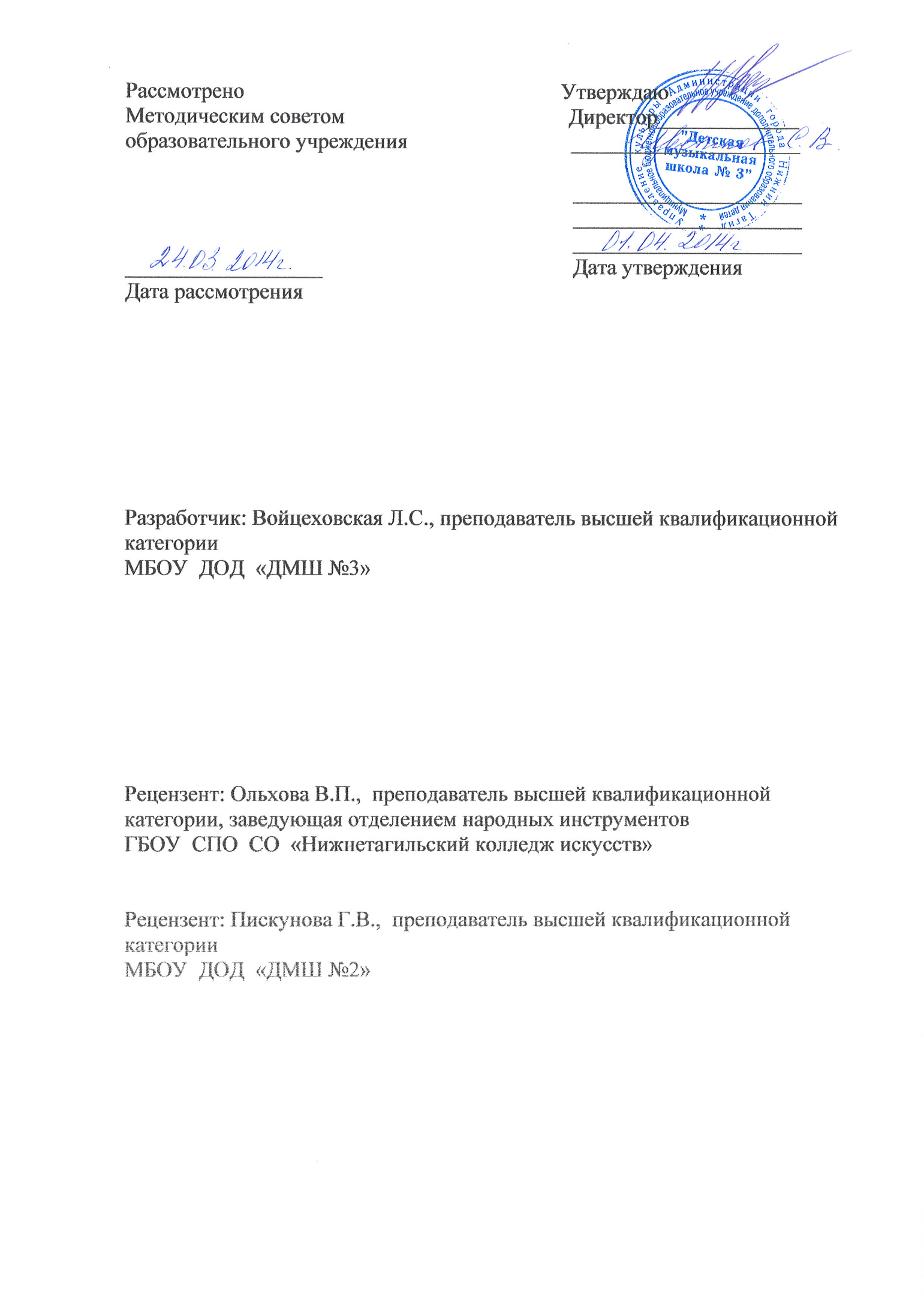 1. Пояснительная записка. - Характеристика учебного предмета, его место и роль в образовательном процессе. - Срок реализации учебного предмета. - Форма проведения учебных аудиторных занятий. - Цель и задачи предмета. - Обоснование структуры программы учебного предмета. - Методы обучения. - Описание материально - технических условий реализации учебного предмета. - Объём учебного времени, предусмотренный вариативной частью учебного плана образовательного учреждения на реализацию учебного предмета. 2. Содержание учебного предмета. - Сведения о затратах учебного времени. - Требования по годам обучения. 3. Требования к уровню подготовки обучающихся. 4. Формы и методы контроля, система оценок. - Аттестация : цели, виды, форма, содержание. - Критерии оценок. 5. Методическое обеспечение учебного процесса. - Методические рекомендации педагогическим работникам. - Рекомендации по организации самостоятельной работы обучающихся. 6. Списки рекомендуемой нотной и методической литературы. 1). Методическая литература. 2). Примерный перечень рекомендуемых репертуарных сборников.Пояснительная записка.1. Характеристика учебного предмета, его место и роль в образовательном процессе. В музыкальной культуре каждой страны есть область, отмеченная особой неповторимостью и своеобразием. Это искусство игры на народных инструментах: сольное, ансамблевое или оркестровое, приобщающее мировую аудиторию к шедеврам композиторского творчества и сокровищам музыкального фольклора. Народное музыкальное исполнительство занимает одно из ведущих мест в общей системе музыкально - эстетического воспитания. В процессе совершенствования уровня исполнения на народных инструментах большая роль принадлежит классам народных инструментов музыкальных школ. Программа учебного предмета «Ансамбль» разработана на основе и с учётом федеральных государственных требований к дополнительной предпрофессиональной общеобразовательной программе в области музыкального искусства «Народные инструменты». В общей системе профессионального музыкального образования значительное место отводится коллективным видам музицирования: ансамблю и оркестру. В последние годы увеличилось число различных по составу ансамблей: как учебных, так и профессиональных. Навыки коллективного музицирования формируются и развиваются на основе и параллельно с уже приобретёнными знаниями в классе по специальности. Смешанные ансамбли русских народных инструментов широко распространяются в школьной учебной практике, так как не во всех музыкальных образовательных учреждениях имеются большие классы струнных народных инструментов, составляющих основу оркестра. Успешный опыт смешанных ансамблей должен основываться на творческих контактах руководителя коллектива с преподавателями по специальности. Данная программа разработана для ансамбля струнных русских народных инструментов. 2. Срок реализации учебного предмета «Ансамбль». Реализация данной программы осуществляется с 4 по 8 (9) классы (по образовательным программам со сроком обучения 8-9 лет) и со 2 по 5 (6) класс (по образовательным программам со сроком обучения 5-6 лет). С наиболее продвинутыми, перспективными учащимися возможны занятия со второго класса. Часы для занятий ансамблем с учащимися 2 - 3 классов, обучающихся по образовательным программам со сроком 8(9) лет, можно использовать из вариативной части. 3. Форма проведения учебных аудиторных занятий: мелкогрупповая (от 2 до 10 человек). Рекомендуемая продолжительность уроков: 40 минут с 10 - ти минутными перерывами между ними. 4. Цель и задачи предмета. ЦЕЛЬ:развитие музыкально-творческих способностей учащегося на основе приобретённых им знаний, умений и навыков в области ансамблевого исполнительства. ЗАДАЧИ:стимулирование развития эмоциональности, памяти, мышления, воображения и творческой активности при игре в ансамбле;формирование у обучающихся комплекса исполнительских навыков,  необходимых для ансамблевого музицирования;расширение кругозора учащегося путём ознакомления с ансамблевым репертуаром;развивать умение грамотно анализировать произведение,  исполняемое ансамблем;развивать понимание музыки, исполняемой ансамблем в целом и отдельными партиями, умение слышать тему, подголоски,  сопровождение;решение коммуникативных задач (совместное творчество  обучающихся разного возраста, влияющее на их творческое развитие, умение общаться в процессе совместного музицирования, оценивать игру друг друга);развивать чувство ансамбля (чувства партнёрства при игре в ансамбле), артистизма и музыкальности;развивать умение аккомпанировать солисту, хору;обучения навыкам самостоятельной работы, а также навыкам чтения с листа в ансамбле;приобретение обучающимися опыта творческой деятельности и  публичных выступлений в сфере ансамблевого музицирования;формирование у наиболее одарённых выпускников профессионального исполнительского комплекса - солиста камерного ансамбля. Учебный предмет «Ансамбль» неразрывно связан с учебным предметом «Специальность», а также со всеми предметами дополнительной предпрофессиональной общеобразовательной программы в области искусства «Народные инструменты». Предмет «Ансамбль» расширяет границы творческого общения инструменталистов-народников с учащимися других отделений учебного заведения, привлекая к сотрудничеству пианистов, ударников, флейтистов и исполнителей на других инструментах. Ансамбль может выступать в роли сопровождения солистам - вокалистам академического или народного пения, хору, а также принимать участие в театрализованных спектаклях фольклорных ансамблей.  Занятие в ансамбле - накопление опыта коллективного музицирования, ступень для подготовки игры в оркестре, приобретение опыта концертной практики. Также знания и умения, полученные учащимися в классе ансамбля, необходимы выпускникам впоследствии для участия в различных непрофессиональных творческих музыкальных коллективах, а также для дальнейших занятий в ансамблевых и оркестровых классах профессиональных учебных заведений.  5. Объём учебного времени, предусмотренный учебным планом образовательного учреждения на реализацию предмета «Ансамбль». В объём учебного времени входят: учебная нагрузка, аудиторные занятия, внеаудиторные занятия и консультации. Консультации проводятся с целью подготовки обучающихся к контрольным урокам, зачётам, экзаменам, творческим конкурсам и другим мероприятиям по усмотрению учебного заведения.  6. Обоснование структуры учебного предмета. Обоснованием структуры программы являются ФГТ, отражающие все аспекты работы преподавателя с учеником. Программа содержит следующие разделы:сведения о затратах учебного времени, предусмотренного на освоение учебного предмета;распределение учебного материала по годам обучения;описание дидактических единиц учебного предмета;требование к уровню подготовки обучающихся;формы и методы контроля, система оценок;методическое обеспечение учебного процесса. В соответствии с данными направлениями строится основной раздел программы «Содержание учебного предмета». 7. Методы обучения.  Выбор методов обучения по предмету «Ансамбль «зависит от:возраста учащихся;их индивидуальных способностей:от состава ансамбля;от количества участников ансамбля. Для достижения поставленной цели и реализации задач предмета используются следующие методы обучения:словесный (рассказ, объяснение):метод показа;наглядный (демонстративный):использование технических средств,  просмотр кино и телепрограмм, прослушивание произведений;частично - поисковый (ученики участвуют в поисках решения поставленной задачи). Предложенные методы работы с ансамблем русских народных инструментов в рамках предпрофессиональной образовательной программы являются наиболее продуктивными при реализации поставленных целей и задач учебного предмета и основаны на проверенных методиках и сложившихся традициях ансамблевого исполнительства на русских народных инструментах. 8. Описание материально-технических условий реализации учебного предмета «Ансамбль». Материально-техническая база образовательного учреждения должна соответствовать санитарным и противопожарным нормам, нормам охраны труда. В образовательном учреждении с полной комплектацией учеников по всем народным инструментам должно быть достаточное количество высококачественных оркестровых русских народных инструментов, а также должны быть созданы условия для их содержания, своевременного обслуживания и ремонта. Материально-техническое обеспечение реализации учебной программы по дисциплине «Ансамбль». Реализация учебной программы ансамбля русских народных инструментов требует от учебного заведения значительных материальных затрат и соответствующего обеспечения: 1) Это наличие в библиотеке достаточного количества репертуарных сборников. 2) Это наличие специализированных вместительных аудиторий или концертного зала для проведения репетиций (Для ансамблей с большим составом участников). 3) Необходимость специализированной аудитории (инструментальная комната) для хранения музыкальных инструментов. Также нужно следить за сохранностью, своевременным ремонтом инструментария и его приобретением;4) Наличие качественного инструментария. Для успешной деятельности ансамблевого класса необходимо иметь инструменты высшей категории качества. 5) Для успешной концертной деятельности ансамбля необходим комплект переносных пультов, папок и т. д. (для ансамблей с большим составом участников). 6) Для обеспечения устойчивого строя ансамбля крайне важно регулярно производить замену струн у всех струнных инструментов, так как они со временем могут влиять на качество строя ансамбля, приобретать своевременно медиаторы для струнной группы ансамбля (домры и балалайки). Регулярно производить настройку баянов и аккордеонов. 7) Для своевременного ремонта дорогостоящих музыкальных инструментов, желательно, иметь мастеров по ремонту струнных инструментов, а также баянов и аккордеонов. 8) Для доукомплектования ансамбля в случае необходимости привлекать наиболее способных учащихся с других отделений школы или иллюстраторов - концертмейстеров для исполнения партий флейты, гобоя, ударных инструментов. Оплачивать солистов - вокалистов и солистов - инструменталистов, участвующих в программах ансамбля за счет иллюстраторского фонда. 2. Содержание учебного предмета.Основные составы ансамблей, наиболее практикуемые в детских музыкальных школах: дуэты, трио. Реже - квартеты, квинтеты и т. д. Ансамбли могут быть составлены как из однородных инструментов (только из домр или балалаек), так и из различных групп инструментов, куда могут входить домра, балалайка, баян, гитара. Инструментальный состав, количество участников в ансамбле  могут варьироваться. Варианты возможных составов ансамблей. 1. Однородные составы:1. 1. Дуэты: дуэт домристов - домра малая 1, домра малая 2 (или домра малая и домра альтовая - в старших классах 7 -8, или достаточно рослых учащихся 5 -6 классов).  дуэт балалаечников - балалайка прима 1, балалайка прима 2; дуэт гитарастов - гитара шестиструнная 1, гитара шестиструнная 2.  1. 2. Трио.  Трио домристов: домра малая 1, домра малая 2, домра малая 3.  домра малая 1, домра малая 2, домра альт.  Трио балалаечников: балалйка прима 1, 2, 3; балалайка прима 1, 2 и балалайка альт; балалайка прима, балалайка секунда, балалайка бас или контрабас (в старших классах).  Трио гитаристов - гитара 1, гитара 2, гитара 3.  1. 3. Квартеты.  Квартет домристов: домра малая 1, 2, домра альт 1, 2; домра малая 1, 2, домра альт, домра бас (в старших классах)  домра малая 1. домра альт 1, 2. домра бас (в старших классах).  Квартет балалаечников  балалайка прима 1. 2. балалайка секунда, балалайка бас (или контрабас); балалайка прима 1. 2. балалайка альт, балалайка бас (контрабас).  Квартет гитаристов: гитара 1, гитара 2, гитара 3, гитара 4.  1. 4. Квинтеты.  Квинтет домристов  домра малая 1, домра малая 2, домра альт 1, домра альт 2, домра бас (лучше балалайка бас); Квинтет балалаечников: балалайка прима 1, балалайка прима 2, балалайка секунда, балалайка альт, балалайка бас (контрабас).  Квинтет гитаристов: гитара 1, гитара 2, гитара 3, гитара 4, гитара 5.  1. 5. Секстеты.  Секстет домристов - домра малая 1, домра малая 2, домра альт 1, домра альт 2, домра бас 1, домра бас 2.  Секстет балалаечников - балалайка прима 1, балалайка прима 2, балалайка секунда, балалайка альт, балалайка бас, балалайка контрабас.  Секстет гитаристов - формируется по принципу прибавления ещё одного инструмента.  2. Смешанные составы: 2. 1. Дуэты: домра малая, балалайка прима; домра малая, баян; домра малая, шестиструнная гитара; балалайка прима, гитара; балалайка прима, баян.  2. 2. Трио: домра малая, балалайка прима, баян; домра малая, домра альт, баян; домра малая, балалайка секунда, балалайка бас.  2. 3. Квартеты: домра малая, домра альтовая, балалайка прима, баян; домра малая, домра альтовая, балалайка секунда, балалайка бас; домра малая, домра альтовая, домра бас, баян;  2. 4. Квинтеты: домра малая, домра альт, балалайка прима, баян, балалайка бас (домра бас); домра малая, домра альтовая, балалайка прима, балалайка секунда, балалайка бас.  2. 5. Секстеты: домра малая, домра альтовая, балалайка прима, балалайка секунда, балалайка бас, баян; домра малая, домра альтовая, балалайка прима, балалайка секунда, балалайка контрабас, баян; домра малая, домра альтовая 1, домра альтовая 2, домра бас, балалайка прима, баян. Также в классе ансамбля практикуется унисонная форма музицирования. При наличии инструментов в учебном заведении и при наличии достаточного числа обучающихся возможно дублирование определённых партий по усмотрению руководителя ансамбля.  1. Сведения о затратах учебного времени, предусмотренного на освоение учебного предмета «Ансамбль», на максимальную, самостоятельную нагрузку обучающихся и аудиторные занятия:Срок обучения - 8 (9) лет. Аудиторные занятия: с 4 по 8 класс -1 час в неделю, в 9 классе - 2 часа. Самостоятельные занятия: с 1 по 9 класс - 1 час в неделю. Срок обучения - 5 (6) лет. Аудиторные занятия: со 2 по 5 класс -1 час в неделю, в 6 классе -2 часа. Самостоятельные занятия: с 1 по 6 класс - 1 час в неделю. Объём времени на самостоятельную работу определяется с учётом сложившихся педагогических традиций и методической целесообразности. Виды внеаудиторной работы: - выполнение домашнего задания; - подготовка к концертным выступлениям; - посещение учреждений культуры (филармонии, театров, консерватории, концертных залов и др. ) - участие обучающихся в концертах, творческих мероприятиях и культурно - просветительской деятельности образовательного учреждения и др. Учебный материал распределяется по годам обучения - классам. Каждый класс имеет свои дидактические задачи и объём времени, предусмотренный для освоения учебного материала. 2. Требования по годам обучения.  В ансамблевой игре так же, как и в сольном исполнительстве, требуются определённые музыкально - технические навыки владения инструментом, навыки совместной игры, такие как: сформированный комплекс умений и навыков в области  коллективного творчества - ансамблевого исполнительства,  позволяющий демонстрировать в ансамблевой игре единство  исполнительских намерений и реализацию  исполнительского замысла; навыки по решению музыкально - исполнительских задач  ансамблевого исполнительства, обусловленных художественным  содержанием и особенностями формы. жанра и стиля  музыкального произведения. Срок обучения - 8 (9) лет. Годовые требования (домра)Второй класс (1 час в неделю) В течение года ученики должны сыграть 4 пьесы: - конец октября - контрольный урок - 1 пьеса по нотам,  - середина декабря - контрольный урок - 1 пьеса наизусть,  - начало марта - контрольный урок - 1 пьеса по нотам.  - середина апреля - зачёт - 1 пьеса наизусть.  Примерный перечень музыкальных произведений, рекомендуемых для исполнения.  Пьесы для дуэтов.  1). дуэт малых домр: - Бетховен Л. Прекрасный цветок. (№ 36) - Брамс И. Петрушка. (№ 35) - Гайдн Й. Песня. (№ 69) - Гретри А. Кукушка. (№ 69) - Дождичек. Украинская народная песня. (№ 70) - «Как в лесу, лесу». Русская народная песня. (№ 15) - «Как ходил, гулял Ванюша». Русская народная песня.  Обработка И. Савинцева. (№ 35) - «Лён зеленой». Русская народная песня. (№ 70) - Лотка - Калинский И. Контрданс. (№ 35)  - «Лук». Чешский народный танец.  Обработка А. Комаровского. (№ 24) - «Маки - маковочки». Русская народная песня.  Обработка А. Гречанинова. (№ 15) - Мусоргский М. «Поздно вечером сидела».  Хор из оперы «Хованщина». (№ 36) - Пастушок. Чешская народная песня.  Обработка С. Стемпневского. (№ 69,  - Ребиков В. Лягушка. (№ 35) - Реве та стогне Днiпр широкий.  Украинская народная песня. (№ 36) - Римский - Корсаков Н. Проводы зимы  из оперы «Снегурочка». (№ 37) - «У ворот, ворот». Русская народная песня. (№ 30) - Шуберт Ф. Лендлер. (№ 35) - Шуберт Ф. Скерцо. Канон. (№ 73) - «Яблоня». Русская народная песня. (№ 30)  - «Я пойду ли, молоденька». Русская народная песня. (№ 30) 2). домра малая и домра альтовая: - «Как на тоненький ледок». Русская народная песня.  Обработка Н. Шелкова. (№ 75) Третий класс (1 час в неделю).  В течение года ученики должны сыграть 4 пьесы: - конец октября - контрольный урок - 1 пьеса по нотам,  - середина декабря - контрольный урок - 1 пьеса наизусть,  - начало марта - контрольный урок - 1 пьеса по нотам.  - середина апреля - зачёт - 1 пьеса наизусть.  Примерный перечень музыкальных произведений, рекомендуемых для исполнения.  Пьесы для дуэтов.   1). дуэт малых домр: - В. А. Моцарт Колокольчик. Хор из оперы» Волшебная флейта»(№ 69)  - Бах И. С. Хорал. (№ 24) - Бетховен Л. В. Прекрасный цветок. (№ 24) - Бетховен Л. В. Шуточный канон. (№ 30) - Вебер К. М. Хор охотников из оперы «Волшебный стрелок». (№ 69) - «Как за речкою, да за Дарьею». Русская народная песня.  Обработка Н Римского - Корсакова. (№ 37) - Перковский П. Ссора. (№ 30, 73) - «Реве та стогне Днiпр широкий». Украинская народная песня(№ 24) - «У ворот, ворот». Русская народная песня. (№ 73) - Шостакович Д. Хороший день. (№ 70) - Шуберт Ф. Пять дуэтов. (№ 25)  - Р. Шуман. Марш. (№ 35)   2). домра малая и домра альтовая  - «Как на тоненький ледок». Русская народная песня.  Обработка Н. Шелкова. (№ 50) - Мясковский Н. Беззаботная песенка. (№ 50) - «Не пой, не пой ты, соловушко». Русская народная песня.  Обработка П. Чайковского. (№ 50)  3). домра малая и балалайка прима:  - «От села до села». Русская народная песня.  Обработка Е. Авксентьева. (№ 15) - «Пойду ль я, выйду ль я». Русская народная песня.  Обработка В. Иванова. (№ 15) - Феактистов Б. Плясовой наигрыш. (№ 36) 4). домра малая и гитара шестиструнная: - Каркасси М. Сицилиана. Обработка Д. Трофимова. (№ 43) - Мертц Й. Три пьесы. (Adagio. Марш. Andante. )  Переложение А. Потаповой. (№ 43) - Неизвестный автор. Танец охотников.  Из английской лютневой музыки 16 века.  Переложение для дуэта А. Потаповой. (№ 43)  - Шуберт Ф. Оригинальные танцы для флейты и гитары.  (№№ 5, 6, 12, 13. ) Переложение А. Потаповой. (№ 43)Пьесы для трио.  1). домра малая, домра альтовая, гитара: - Моцарт В. А. Немецкий танец. (№ 15) - «Ой ты, девица заручённая». Украинская народная песня.  Обработка Н. Шелкова. (№ 75)Четвёртый класс (1 час в неделю).  В течение года ученики должны сыграть 5 пьес: - конец октября - контрольный урок - 1 пьеса по нотам,  - середина декабря - контрольный урок - 1 пьеса наизусть,  - начало марта - контрольный урок - 2 пьесы по нотам.  - середина апреля - зачёт - 1 пьеса наизусть.  Примерный перечень музыкальных произведений, рекомендуемых  для исполнения.  Пьесы для дуэтов.  1). дуэт малых домр: - Керн Дж. Дым. (№ 44) - Барток Б. Дразнилка. (№ 24) - Глинка М. Венецианская ночь. (№ 30, 38, 39) - Даргомыжский А. »Ванька - Танька». (№ 30, 70) - Дюверне Ф. Три дуэта. (№ 24)- «Ивушка». Русская народная песня.  Обработка А. Александрова. (№ 37) - «Маки». Русская народная песня.  Обработка А. Комаровского. (№ 24) - Мендельсон Ф. У колыбели. (№ 69) - Мусоргский М. По грибы. (№ 35) - «Ой, вербо, вербо». Украинская народная песня.  Обработка А. Комаровского. (№ 24) - Старокадомский М. Весёлые путешественники. (№ 70) - Чайковский П. Марш деревянных солдатиков. (№ 1)2). домра малая и домра альтовая: - Граупнер К. Буррэ. (№ 37) - Лукомский Л. Полька. (№ 37) - Перселл Г. Ария. (№ 37)3). домра малая и балалайка прима:  - «От села до села». Русская народная песня.  Обработка Е. Авксентьева. (№ 36) - «Пойду ль я, выйду ль я». Русская народная песня.  Обработка В. Иванова. (№ 36)4). домра малая и домра басовая: - Кригер И. Менуэт. (№ 50) 5). домра малая и гитара шестиструнная:  - Сор Ф. Старинный испанский танец. (№ 44) - Ф. да Милано. Канцона. (№ 15) - Шварц - Рейфлинген Е. Прелюдия.  Редакция Лоскутова А. (№ 74)Пьесы для трио:1). домра малая, домра альтовая, гитара:  - Донских В. Winter morning. (№ 44) 2). домра малая, гитара 1, Гитара 2: - Алябьев А. «Соловей». (№ 44)3). трио альтовых домр: - А. Сальери. Втроём, как один. Музыкальная шутка. (№ 50, 73) - «Ай, все кумушки, домой». Русская народная песня.  Обработка Осипова Д. (№ 30, 76)4). домра малая, балалайка прима, баян:  - Слонимский С. Колыбельная кошки. (№ 15) - Слонимский С. Чарли Чаплин насвистывает. (№ 15)5). домра малая 1 и 2, баян: - Шостакович Д. Шарманка. (№ 55)6). домра малая, балалайка прима, балалайка секунда: - Кабалевский Д. Вальс. (№ 55)Квартет: 1). домра малая 1 и 2, домра альтовая 1 и 2: - Гречанинов А. Колыбельная. (№ 50)Пятый класс (1 час в неделю).  В течение года ученики должны сыграть 5 пьес: - конец октября - контрольный урок - 1 пьеса по нотам,  - середина декабря - контрольный урок - 1 пьеса наизусть,  - начало марта - контрольный урок - 2 пьесы по нотам.  - середина апреля - зачёт - 1 пьеса наизусть.  Примерный перечень музыкальных произведений, рекомендуемых  для исполнения.  Пьесы для дуэтов.  1). дуэт малых домр:  - Бах Ф. Э. Два дуэта. (№ 24) - Гендель Г. Ф. Менуэт. (№ 30) - Глазунов А. Пиццикато из балета «Раймонда». (№ 30, 39) - Керн Дж. Дым. (№ 44) - Лядов А. Шуточная. (№ 24) - Моцарт В. А. Шесть дуэтов. (№ 24) - Россини Дж. Пять дуэтов. (№ 25) - Страделла А. Аллегро. (№ 24)   2). дуэт домры и балалайки:  - «Ай, все кумушки, домой». Русская народная песня.  Обработка Б. Трояновского. (№ 15) - «Ах ты, берёза». Русская народная песня.  Обработка Б. Трояновского. (№ 15)  - Майкапар С. Полька. (№ 36) 3). домра малая и домра бас: - Гендель Г. Ария. (№ 37) - Моцарт В. Аллегро. (№ 37) - Моцарт Л. Менуэт. (№ 37) - Рамо Ж. Ф. Менуэт. (№ 37) 4). дуэт домры и гитары:  - Бах И. С. Сицилиана. (№ 44) - Джулиани М. Три дуэта. (№ 43) - Люлли Ж. Б. Гавот. Переложение И. Пермякова. (№ 49) «Ой, мамэ, шлог мих нит». Еврейская народная песня. (№ 43)   Пьесы для трио: 1). домра малая, домра альтовая. гитара:  - Испанский народный танец. Обработка В. Колосова. (№ 44) 2). домра малая 1 и 2, домра альтовая: - Селиванов В. Шуточка. (№ 50, 30) 3). домра малая, балалайка прима, гитара: - Ж. Ф. Рамо. Тамбурин. (№ 15) 4). домра малая, домра альтовая, домра басовая: - Моцарт Л. Буррэ. (№ 50) - Пахельбель И. Сарабанда. (№ 50) 5). домра альтовая, домра бас 1 и 2: - Барток Б. Вергерская песня. (№ 55) 6). домры альтовые 1 и 2, домра басовая: - Гедике А. Пьеса. (№ 50) - Копас А. Спокойный разговор. (№ 50)   Квартеты: 1). домра малая 1 и 2, домра альтовая, домра басовая: - «То не ветер ветку клонит». Русская народная песня.  Обработка Шелкова Н. (№ 50) - Шуман Р. Марш из «Альбома для юношества». (№ 30) 2). домра малая, домра альтовая 1 и 2, домра басовая: - Майкапар С. Раздумье. (№ 50 3). домра малая, балалайка прима, баян 1 и 2: - Григ Э. Халлинг. (№ 55) 4). домра малая, балалайки: прима, альт, бас: - Глинка М. Контраданс. (№ 55) 5). домра альтовая, домра бас, балалайка бас,  балалайка контрабас: - Глиэр Р. Монгольская песенка. (№ 55) Шестой класс (1 час в неделю).  В течение года ученики должны сыграть 6 пьес: - конец октября - контрольный урок - 2 пьесы по нотам,  - середина декабря - контрольный урок - 1 пьеса наизусть,  - начало марта - контрольный урок - 2 пьесы по нотам.  - середина апреля - зачёт - 1 пьеса наизусть.  Примерный перечень музыкальных произведений,  рекомендуемых для исполнения. Пьесы для дуэтов:1). домры малые:  - Джеминиани Ф. Аллегретто из Дуэта Си - бемоль Мажор. (№ 24)  - Корелли А. В темпе гавота. (№ 24)- Онигер А. Дуэт из Маленькой сюиты. (№ 24) «У ворот гусли вдарили». Вариации на тему русской народной  песни. Обработка А. Комаровского. (№ 24) - Шульчик Л. Муха - Цокотуха. Этюд. (№ 73)2). домра малая и домра альтовая: - Корелли А. Сарабанда. (№ 37) - Меццакапо Е. Мина - гавот. (№ 26)3). домры альтовые: - Лео Л. Сольфеджио. (№ 37)4). домра малая, балалайка: - Гаврилин В. Танцующие куранты. (№ 15) - «Заиграй, моя волынка». Русская народная песня.  Обработка Б. Трояновского. (№ 15) - «Ой, да ты, калинушка». Русская народная песня.  Обработка А. Шалова. (№ 15) - «Тонкая рябина». Русская народная песня.  Обработка А. Шалова. (№ 15)  - «Я с комариком плясала». Русская народная песня.  Обработка Б. Трояновского. (№ 15)5). домра малая и гитара шестиструнная: - Аркас Х. Болеро. Обработка Д. Трофимова. (№ 43) - Марьяновский В. Вино любви. В ритме танго. (№ 44) - Маттесон И. Ария. Переложение И. Пермякова. (№ 49) - Паганини Н. Полонез. (№ 49) - Парадиз М. Сицилиана. Переложение И. Пермякова. (№ 49)  - Шопен Ф. Мазурка № 16. Обработка Д. Трофимова. (№ 43)6). домра малая и баян: - Айвазян А. Сусан сюнбюль. (№ 53) - Капп Э. , Алумяэ В. Пионерский марш. (№ 53)Пьесы для трио:1). домра малая, балалайка прима, гитара: - Кюи Ц. Куколки. (№ 15) 2). домра малая 1 и 2, домра альтовая: - «Цвели цветики». Русская народная песня.  Обработка Б. Трояновского. (№ 30) 3). домры малые 1 и 2, домра басовая: - Бах И. С. Менуэт. (№ 50) 4). домра малая, домра альтовая, домра басовая: - Афанасьев Н. В грустном настроении. (№ 50)5). домра малая, балалайка прима, баян: - Петров А. «Я шагаю по Москве». (№ 55-а) - Тамарин И. Малыш. Регтайм. (№ 15) - Хромушин О. Часы. (№ 58) 6). домра малая, баян, гитара: - Патси - усти. Эстонский народный танец.  Обработка Н. Чаплыгиной. (№ 32) - Туник А. Лебёдушка. (№ 58) 7). домра малая, домра альтовая, баян: - Истратова Н. Русская кадриль. (№ 19) 8). домра малая, домра альтовая, гитара.  - Чайковский П. Осенняя песня. (№ 44)Квартеты:1). домра малая 1 и 2, домра альтовая, домра басовая: - Люлли Ж. Б. Гавот. (№ 50) - Ребиков В. Восточный танец. (№ 54) - «Уж как пал туман». Русская народная песня.  Обработка А. Дюбюка. (№ 62) 2). домра малая, балалайка прима, балалайка секунда,  балалайка бас: - Глинка М. Андалузский танец. (№ 15) 3). домра малая, домра альт балалайка прима, баян: - Андреев В. Вальс «Бабочка» (№ 55-а) 4). домра малая 1 и 2, домра альтовая 1 и 2: - «Сизый голубочек». Русская народная песня.  Обработка Б. Страннолюбского. (№ 55-а) Седьмой класс (1 час в неделю).  В течение года ученики должны сыграть 6 пьес: - конец октября - контрольный урок - 2 пьесы по нотам,  - середина декабря - контрольный урок - 1 пьеса наизусть,  - начало марта - контрольный урок - 1 пьеса по нотам.  - середина апреля - экзамен - 2 пьесы наизусть.  Примерный перечень музыкальных произведений,  рекомендуемых для исполнения. Пьесы для дуэтов. 1). дуэт малых домр: - Василенко С. Соррентина из балета «Мирандолина». (№ 38) - Галле Д. Ф. Дуэт. (№ 25) - Дюверне Ф. Три дуэта. (№ 25)- Кампаньоли Б. Из цикла «Шесть лёгких дуэтов». (№ 25)  - Кокорин А. Гавана-клуб. (№ 18-а)  - Салиман - Владимиров Д. Непрерывное движение. (№ 30, 38) - Ямпольский Т. Дуэт. (№ 24)2). домра малая и балалайка прима: - Гаврилин В. Танцующие куранты. (№ 15) - «Заставил меня муж парну банюшку топить».  Русская народная песня. Обработка А. Шалова. (№ 15)  - Куперен Ф. Рондо. (№ 36) - Свиридов Г. Музыкальный ящик. (№ 15) 3). домра малая и гитара:  - Бах И. С. Сицилиана. (№ 44)  - Бетховен Л. Сонатина. (№ 7)  - Вивальди А. Трио. (№ 44) - Госсек Ф. Тамбурин. Переложение И. Пермякова. (№ 11, 49) - Мачадо К. Шоро. (№ 43) - Минисетти Ф. Вечер в Венеции.  Переложение Д. Трофимова. (№ 43)  - Перголези Д. Ария. Переложение И. Пермякова. (№ 49) - Писарев Е. Осеннее настроение. (№ 44) - Рамо Ж. Ф. Тамбурин. (№ 15) - Семензато Д. Шоро. Переложение Д. Трофимова. (№ 43)4). домра малая и баян: - Мясковский Н. Мазурка. (№ 53) - Прокофьев С. Вариации из балета «Золушка». (№ 53) - Прокофьев С. Каприччио из балета «Золушка». (№ 53) - Прокофьев С. Танец девушек с лилиями из балета «Ромео и Джульетта». (№ 53) - Шостакович Д. Контрданс. (№ 53)Пьесы для трио:1). домра малая 1, домра малая 2, гитара шестиструнная: - Мусоргский М. Раздумье. (№ 15) 2). домра малая, домра альтовая, гитара.  - Чайковский П. Осенняя песня. (№ 44) 3). домра малая, балалайка прима, баян: - Матвеев М. Росинка. (№ 58) 4). домра малая, балалайка альт, балалайка бас: - Глинка М. Контрданс. (№ 50) 5). домра малая 1 и 2, баян: - «Котилася зiрка». Украинская народная песня.  Обработка С. Павина. (№ 21)6). домра альт 1 и 2, баян: - Глинка М. Персидский хор из оперы»Руслан и Людмила». (№ 55-а)Квартеты:1). домра малая, балалайка прима, балалайка секунда,  домра басовая: - Сибелиус Я. Колыбельная. (№ 50)  2). домра малая 1, домра малая 2, баян, балалайка бас: - Мещерин В. Вятские игрушки. (№ 27) 3). домра малая, домра альт, балалайка прима, баян: - Андреев В. Мазурка № 3. (№ 55-а)  Восьмой класс (1 час в неделю). В течение года ученики должны сыграть 6 пьес: - конец октября - контрольный урок - 1 пьеса по нотам,  - середина декабря - зачёт - 2 пьесы наизусть,  - начало марта - контрольный урок - 1 пьеса по нотам.  - середина апреля - зачёт - 2 пьесы наизусть. Примерный перечень музыкальных произведений,  рекомендуемых для исполнения. Пьесы для дуэтов. 1). дуэт малых домр: - Алехин М. Вариации на тему латышской песни «Все пляшите с нами». (№ 2) - Глазунов А. Гавот из балета «Барышня - служанка». (№ 24) - Свиридов Г. Романс из музыкальных иллюстраций  к повести А. С. Пушкина «Метель». (№ 59)2). домра малая и балалайка прима: - Даргомыжский А. Табакерочный вальс. (№ 15) - Крамер Д. Танцующий скрипач. (№ 15) - Куперен Ф. Маленькие ветряные мельницы. (№ 15) 3). домра малая и гитара:  - Горбенко В. «Вариации в старинном стиле». (№ 44)  - Гранадос Э. Испанский танец № 2. Обработка И. Пермякова. (№ 49)  - Корелли А. Шутка. Переложение И. Пермякова. (№ 49)  - Марчелло Б. Соната. Ор. 2 № 3. (№ 15) - Моцарт В. Рондо. Обработка И. Пермякова. (№ 49) - Неруда Ф. Славянская колыбельная. (№ 49)  - Пьяццолла А. Либертанго. (№ 44)- Сильвестри Д. Серенада. Переложение И. Пермякова. (№ 49) - Симонетти А. Мадригал. (№ 49)4). домра малая и баян: - Глиэр Р. Мазурка из балета «Тарас Бульба». (№ 53) - Попатенко Т. Скерцо. (№ 53) - Хачатурян А. Ноктюрн. (№ 53) - Хачатурян А. Танец розовых девушек из балета «Гаянэ». (№ 53)Пьесы для трио:1). домра малая, балалайка прима, баян: - Тамарин И. Малыш. Регтайм. (№ 15)  - Тамарин И. Музыкальный привет. (№ 15) 2). домра малая, домра альтовая, домра басовая: - Бах В. Ф. Буррэ. (№ 50) 3). домра малая, домра альтовая, гитара: - Бах И. С. Ария из Сюиты Ре мажор. (№ 44) - Испанский народный танец. (№ 44)Квартеты:1). домра малая 1 и 2, домра альтовая, домра басовая: - Дмитриев В. Русская иттермеццо. (№ 30) 2). домра малая, балалайка прима, балалайка секунда,  балалайка бас: - Гершвин Д. Романс. (№ 50) 3). домра малая 1 и 2, балалайка секунда, домра басовая: - Бах В. Ф. Аллегро. (№ 50) - Булахов П. Колокольчики мои. (№ 50) - Дуранте Ф. Танец. (№ 50) 4). домра малая, домра альтовая, балалайка прима, баян: - Андреев В. Полонез № 1(№ 55-а)  Девятый класс (2 часа в неделю).  В течение года ученики должны сыграть 6 пьес: - конец октября - контрольный урок - 1 пьеса по нотам,  - середина декабря - зачёт - 2 пьесы наизусть,  - начало марта - контрольный урок - 1 пьеса по нотам.  - середина апреля - зачёт - 2 пьесы наизусть.  Примерный перечень музыкальных произведений,  рекомендуемых для исполнения. Пьесы для дуэтов. 1). дуэт малых домр: - Гедике А. Три пьесы. (№ 40) 1). Песня веретена.  2). Вальс.  3). Бурре.  2). домра малая и балалайка прима: - Гаврилин В. Каприччио. (№ 15)  - Дунаевский И. - Цыганков А. «Ой, цветёт калина». (№ 13) - «Мой муженька». Русская народная песня.  Обработка А. Цыганкова. (№ 28)  3). домра малая и гитара шестиструнная: - Белов Г. Тема и вариации. (№ 6) - Козлов В. Пьеса в стиле фламенко.  Для домры 4-х струнной и гитары. (№18) - Кофанов А. Андалузский чардаш. (№ 22) - Паганини Н. Венецианский карнавал.  Обработка В. Яковлева. (№ 31) - Паганини Н. Вечное движение. Переложение В. Яковлева. (№ 60) 4). домра малая и баян: - Кабалевский Д. Концерт для скрипки 2 часть. (№ 53) - Мордухович А. Этюд - экспромт.  Исполнительская редакция С. Расторгуевой. (№ 29) - Наиссоо У. Юмореск. (№ 53) - Хачатурян А. Танец курдской девушки из балета «Гаянэ» (№ 53)Пьесы для трио:1). домра малая 1 и 2, домра альтовая: - Чайкин Н. Камерная сюита для трио домр. (№ 30) 1. Прелюдия.  2. Марш.  3. Романс.  4. Интерлюдия.  5. Колыбельная.  6. Протяжная.  7. Финал.  2). домра малая, балалайка прима, баян: - Тамарин И. Малыш. Регтайм. (№ 15)Квартеты:1). домра малая 1 и 2, домра альтовая, домра бас:  - Рубинштейн А. Тореадор и андалузка. Переложение В. Яковлева. (№ 60) - Шуберт Ф. «Abe Maria «. Переложение В. Яковлева. (№ 60)2). домра малая, домры альтовые 1 и 2, домра басовая: - Циполи Д. Строфы:(№ 50) 1. Сдержанность.  2. Размышление.  3. Порыв. Годовые требования (балалайка). Второй класс (1 час в неделю) В течение года ученики должны сыграть 4 пьесы: - конец октября - контрольный урок - 1 пьеса по нотам,  - середина декабря - контрольный урок - 1 пьеса наизусть,  - начало марта - контрольный урок - 1 пьеса по нотам.  - середина апреля - зачёт - 1 пьеса наизусть.  Примерный перечень музыкальных произведений,  рекомендуемых для исполнения:Пьесы для дуэтов. 1). дуэт балалаек:-»Ахти, матушка, голова болит». Русская народная песня.  Обработка В. Иванова. (№ 17) - Балтин А. Под дождём. Переложение В. Глейхмана. (№ 65)  - Барток Б. Диалог. Переложение В. Глейхмана. (№ 65)  - Вольфензон. Часики. (№ 14)  - Кабалевский Д. Ёжик. (№ 14, 17) - Котельников В. Дождик (токката). (№ 20)  - Львов - Компанеец Д. Маленький джигит. (№ 14)  - Любарский Н. На лошадке. (№ 14)  - Моцарт В. А. Бурре. (№ 14)  - Мурзин В. Ералаш. (№ 14)  - Новгородские частушки. Обработка В. Лобова. (№ 17)  - «Пойду ль я, выйду ль я». Русская народная песня.  Обработка В. Иванова. (№ 17)  - Пять русских народных детских песен.  Обработка В. Глейхмана. (№ 65)  - «Уж как во поле калинушка стоит». Русская народная песня.  Переложение В. Котельникова. (№ 20)2). балалайка и баян:  - «Во саду ли, в огороде». Русская народная песня.  Обработка Н. Царенко. (№ 72).  - «Во сыром бору тропина». Русская народная песня.  Обработка Н. Царенко. (№ 72). - «Как на горке калина». Русская народная песня.  Обработка Н. Царенко. (№ 72).  - «Как на тоненький ледок». Русская народная песня.  Обработка Н. Царенко. (№ 72).  - «Куманёчек, побывай у меня». Русская народная песня.  Обработка Н. Царенко. (№ 72) - «Посею лебеду на берегу». Русская народная песня.  Обработка Н. Царенко. (№ 72). 3). балалайка прима и домра малая: - «Пойду ль я, выйду ль я». Русская народная песня.  Обработка В. Иванова. (№ 15) Третий класс (1 час в неделю). В течение года ученики должны сыграть 4 пьесы: - конец октября - контрольный урок - 1 пьеса по нотам,  - середина декабря - контрольный урок - 1 пьеса наизусть,  - начало марта - контрольный урок - 1 пьеса по нотам - середина апреля - зачёт - 1 пьеса наизусть.  Примерный перечень музыкальных произведений,  рекомендуемых для исполнения. Пьесы для дуэтов. 1). дуэт балалаек:  - Бакланова Н. Мазурка. (№ 14)  - Бах И. С. Менуэт. (№ 14) - «Вышел зайка в поле погулять». Польская народная песня.  Обработка В. Глейхмана. (№ 65) - Забутов Ю. В деревне. (№ 14)  - Захарьина Т. Тульяк. (№ 14) - Кабалевский Д. Полька. Переложение И. Иншакова. (№ 65) - Корнеа - Ионеску А. Румынский народный танец.  Переложение В. Глейхмана. (№ 65) - «Прялица». Русская народная песня. Обработка В. Глейхмана. (№ 17) - Страхов В. Дедушка Андреев. Вальс. (№ 14) - Тамарин И. Вечером. (№ 33) - Тамарин И. Детектив. (№ 65) - Эстонский народный танец. Переложение Белавина М. (№ 14)  - «Яблонья». Русская народная песня. (№ 6) 2). балалайка прима и гитара шестиструнная:  - Даргомыжский А. Казачок. (№ 75) - Польдяев В. Шарманка. (№ 15)  - «Серенький козлик». Детская песня. Обработка В. Польдяева. (№ 15)3). балалайка прима и баян:- Блинов Ю. Вальс. (№ 60) - «Как под яблонькой». Русская народная песня.  Обработка Н. Царенко. (№ 72).  - «Наш березник листоватый». Русская народная песня.  Обработка Н. Царенко. (№ 72).  - Украинский гопачок. Обработка В. Мурзина. (№ 52) - «Я пойду ли, молоденька». Русская народная песня.  Обработка Н. Царенко. (№ 72).  Четвёртый класс (1 час в неделю). В течение года ученики должны сыграть 5 пьес: - конец октября - контрольный урок - 1 пьеса по нотам,  - середина декабря - зачёт - 2 пьесы наизусть,  - начало марта - контрольный урок - 1 пьеса по нотам.  - середина апреля - зачёт - 1 пьеса наизусть.  Примерный перечень музыкальных произведений,  рекомендуемых для исполнения.  Пьесы для дуэтов. 1). балалайки примы:  - Бетховен Л. Немецкий танец. (№ 14)  - Будашкин Н. Полька. Переложение Ю. Стржелинского. (№ 65) - «Воталинка». Русская народная песня. Обработка Глейхмана В. (№ 33) - Дербенко Е. Бесконечный вальс. (№ 65) - «Ехал казак за Дунай». Украинская народная песня.  Обработка А. Шалова. (№ 14) - Косенко В. Дождик. Переложение В. Глейхмана. (№ 65) «Земляниченька». Русская народная песня.  Обработка В. Щербакова. (№ 65)  - Магиденко М. Два весёлых друга. Наигрыш. (№ 17) - Па д»эспань. Русский народный танцевальный наигрыш.  Обработка Н. Грязновой. (№ 65) - Петерсен Р. Старый автомобиль. Переложение В. Глейхмана. (№ 65)  - Сибелиус Я. Волынка. (№ 14) - Спадавеккиа А. Добрый жук. Обработка В. Котельникова. (№ 20)  - Танец утят. Французская народная мелодия.  Обработка Е. Курбатова. (№ 65)  - Чайкин Н. Хоровод. (№ 17)  - Шалов А. Маленький машинист. (№ 14) - Шишаков Ю. Заводная игрушка. (№ 33)2). балалайка прима и баян:  - Лондонов П. На проталинке. (№ 19) - Темнов В. «Кнопочки баянные». (№ 72) 3). балалайка и гитара шестиструнная: - Польдяев В. Маленький вальс. (№ 15) Пьесы для трио: 1). балалайка прима, домра альт, домра бас: - Чайковский П. Старинная французская песенка. (№ 50) 2). балалайка прима, балалайка секунда, балалайка бас: - «Ты, заря ль моя, зоренька». Русская народная песня.  Обработка Б. Страннолюбского. (№ 55-а) Пятый класс (1 час в неделю).  В течение года ученики должны сыграть 5 пьес: - конец октября - контрольный урок - 1 пьеса по нотам,  - середина декабря - зачёт - 1 пьеса наизусть,  - начало марта - контрольный урок - 2 пьесы по нотам.  - середина апреля - зачёт - 1 пьеса наизусть.  Примерный перечень музыкальных произведений,  рекомендуемых для исполнения.  Пьесы для дуэтов.  1). дуэт балалаек прим: - «Вдоль да по речке». Русская народная песня.  Обработка Городовской В. (№ 34) - «Вдоль да по речке». Русская народная песня.  Обработка Авксентьева В. (№ 67)  - «Во лузях». Русская народная песня.  Обработка Авксентьева В. (№ 67)  - «Заиграй же мне дударочку». Белорусская народная песня.  Обработка В. Котельникова. (№ 66)  - «Из - под дуба, из - под вяза». Русская народная песня.  Обработка Авксентьева Б. . (№ 67)  - Цайгер М. Три зверолова. Из Английских детских песен. (№ 3) - Щедрик. Украинская народная песня.  Обработка М. Леонтовича. (№ 67)   2). балалайка и гитара: - Частушки шуточные. Обработка Н. Шелкова. (№ 75)3). балалайка и баян:  - Андреев В. Грёзы. Переложение Ю. Блинова. (№ 52) - «Кочан капусты». Белорусская плясовая.  Обработка Г. Тихомирова. (№ 52) 4). балалайка прима и балалайка секунда: - «Что цвели - то, цвели». Русская народная песня.  Обработка Б. Страннолюбского. (№ 55) Трио.  1). балалайка прима, домра малая, баян: - Золотарёв В. Весёлая лужайка. (№ 55) - Захарова В. Плясовые частушки. (№ 55) 2). балалайка прима, домра альтовая, домра басовая: - Чайковский П. Старинная французская песенка. (№ 50)  Шестой класс (1 час в неделю).  В течение года ученики должны сыграть 6 пьес: - конец октября - контрольный урок - 2 пьесы по нотам,  - середина декабря - зачёт - 1 пьеса наизусть,  - начало марта - контрольный урок - 2 пьесы по нотам.  - середина апреля - зачёт - 1 пьеса наизусть.  Примерный перечень музыкальных произведений,  рекомендуемых для исполнения.  Пьесы для дуэтов.  1). дуэт балалаек:  - «Ах, се, вечер, весёлый наш вечер». Русская народная песня.  Обработка Б. Трояновского.  Переложение И. Балмашова, Н. Хаврошина. (№ 66)  - Госсек Ф. Гавот. (№ 3) - Дюран О. Чакона. Переложение И. Балмашова. (№ 66)  2). балалайка прима и баян: - Андреев В. Ноктюрн. (№ 55) - «Трава, моя травушка». Вариации на тему народной казачьей песни.  Обработка А. Шалова (№ 58) - Щедрин Р. Кадриль изи кинофильма «Высота».  Переложение Ю. Блинова (№ 60) Пьесы для трио. 1). балалайка прима, балалайка альт, балалайка бас: - Шуберт Ф. Немецкий танец. (№ 50)2). балалайка прима, домра малая, баян: - Петров А. «Я шагаю по Москве». (№ 55-а) - Чайкин Н. Сцена из кукольного балета. (№ 55)  Пьесы для квартета: 1). балалайка прима, домра малая, домра альт, баян: - Андреев В. Вальс «Бабочка» (№ 55-а) - Куликов П. Танец. (№ 55) 2). балалайка прима 1 и 2, балалайка секунда,  балалайка бас: - Даргомыжский А. Меланхолический вальс. (№ 50) Седьмой класс (1 час в неделю).  В течение года ученики должны сыграть 6 пьес: - конец октября - контрольный урок - 2 пьесы по нотам,  - середина декабря - зачёт - 1 пьеса наизусть,  - начало марта - контрольный урок - 1 пьеса по нотам.  - середина апреля - экзамен - 2 пьесы наизусть.  Примерный перечень музыкальных произведений,  рекомендуемых для исполнения.  Пьесы для дуэтов. 1). дуэт балалаек: - Глазунов А. Пиццикато. Из балета «Раймонда».  Переложение В. Глейхмана. (№ 66) - Артемьев Э. К нам плывут дельфины. (№ 34)2). балалайка и баян:  - Мотов В. Хороводная. (№ 17) - Сироткин Е. Концертная полька. (№ 58)3). балалайка и гитара:  - Будашкин Н. Концерт. 2 часть. (№ 16) - Будашкин Н. Родные просторы. (№ 19) - Бызов А. Вальс. (№ 8) - Рожков М. Концертные вариации на тему старинного  романса «Я встретил Вас». (№ 16, 17) - Фрадкин М. Песня о любви «На тот большак»  из кинофильма «Простая история». (№ 16)  Квартеты.  1). балалайка прима, балалайка секунда, балалайка альт,  балалайка бас: - Шуберт Ф. Галоп. (№ 50) 2). балалайка прима, домра малая, домра альт, баян: - Андреев В. Мазурка № 3. (№ 55-а)  Восьмой класс (1 час в неделю).  В течение года ученики должны сыграть 6 пьес: - конец октября - контрольный урок - 1 пьеса по нотам,  - середина декабря - зачёт - 2 пьесы наизусть,  - начало марта - контрольный урок - 1 пьеса по нотам.  - середина апреля - зачёт - 2 пьесы наизусть.  Примерный перечень музыкальных произведений,  рекомендуемых для исполнения.  Пьесы для дуэтов.  1). балалайки примы:  - Будашкин Н. Родные просторы. Переложение В. Глейхмана. (№ 66) - Дербенко Е. Баянист играет джаз. Переложение А. Н. Шешукова. (№ 50) - Дербенко Е. Прелюдия. Переложение М. Рихмайера. (№ 66) - Тамарин И. Кубинский танец. (№ 66) 2). балалайка прима и гитара шестиструнная: - Крейслер Ф. Муки любви. (№ 23)  Пьесы для трио.  1). трио балалаек: - Цайгер М. Деревенский вечер. (№ 3) 2). балалайка прима, домра альтовая, домра басовая: - Бах И. С. Полонез. (№ 50) 3). балалайка прима, домра малая, гитара: - Рамо Ж. Ф. Тамбурин. (№ 15) Квартет.  1). балалайка прима домра малая, домра альтовая, баян: - Андреев В. Полонез № 1(№ 55-а)  Девятый класс (2 часа в неделю).  В течение года ученики должны сыграть 6 пьес: - конец октября - контрольный урок - 1 пьеса по нотам,  - середина декабря - зачёт - 2 пьесы наизусть,  - начало марта - контрольный урок - 1 пьеса по нотам.  - середина апреля - зачёт - 2 пьесы наизусть.  Примерный перечень музыкальных произведений,  рекомендуемых для исполнения.  Дуэты.  1). дуэт балалаек: - Беляев В. Кавалерийская. (№ 12) - Дербенко Е. Ливенский ковбой. (№ 66) - Дунаевский И. Галоп из кинофильма «Моя любовь».  Переложение А. Шешукова. (№ 51)  - Конов В. Подмосковные вечера. Импровизация на тему песни  В. Соловьёва - Седого. (№ 66)  - Шуберт Ф. Баркарола. Переложение А. Н. Шешукова. (№ 51)  2). балалайка прима и домра малая: - Дунаевский И. - Цыганков А. «Ой, цветёт калина». (№ 13) - Куперен Ф. Маленькие ветряные мельницы. (№ 15) - «Мой муженька». Русская народная песня. Обработка  А. Цыганкова. (№ 28)  3). балалайка и гитара:  - Дитель В. Фантазия на тему русской песни «Коробейники».  Обработка М. Рожкова, Г. Миняева. (№ 17) - Монти В. Чардаш. (№ 16) - Петров А. Я шагаю по Москве. Обработка М. Рожкова. (№ 17) 4). балалайка и баян:  - Глухов О, Азов В. Концертная фантазия на тему песни  «Ой вы, плотнички». (№ 17) - «Выйду - ль я на реченьку. »Вариации на тему русской народной песни.  Б. Феоктистов. (№ 52) - Калинка. Русская народная песня. Обработка Б. Феоктистова. (№ 52) - Поликарпов Н. Рябина. Обработка В. Азова, О. Глухова. (№ 17)  Трио.  1). балалайка прима, балалайка секунда, домра басовая: - Массне Ж. Элегия. (№ 50) Срок обучения – 5 (6) лет. Годовые требования (домра) Второй класс (1 час в неделю).  В течение года ученики должны сыграть 4 пьесы: - конец октября - контрольный урок - 1 пьеса по нотам,  - середина декабря - контрольный урок - 1 пьеса наизусть,  - начало марта - контрольный урок - 1 пьеса по нотам,  - середина апреля - зачёт - 1 пьеса наизусть. Пьесы для дуэтов.  1). домры малые: - Бах И. С. Хорал. (№ 24) - Глинка М. Венецианская ночь. (№ 39) - Даргомыжский А. Ванька - Танька. (№ 70) - «Лук». Чешский народный танец.  Обработка А. Комаровского. (№ 24) - «Ой, вербо, вербо». Украинская песня.  Обработка А. Комаровского. (№ 24) - Перковский П. Ссора. (№ 30) - «У ворот, ворот». Русская народная песня. (№ 30) - Шуберт Ф. Пять дуэтов. (№ 25) - Шуберт Ф. Скерцо. Канон. (№ 30) 2). домра малая и домра альтовая: - Граупнер К. Бурре. (№ 50) - «Как на тоненький ледок». Русская народная песня.  Обработка Н. Шелкова. (№ 50) - Мясковский Н. Беззаботная песенка. (№ 50) - «Не пой, не пой ты, соловушко». Русская народная песня.  Обработка П. Чайковского. (№ 50)  3). домра малая и балалайка прима:  - «От села до села». Русская народная песня.  Обработка Е. Авксентьева. (№ 15) - «Пойду ль я, выйду ль я». Русская народная песня.  Обработка В. Иванова. (№ 15) - Феактистов Б. Плясовой наигрыш. (№ 36)4). домра малая и гитара шестиструнная: - Каркасси М. Сицилиана. Обработка Д. Трофимова. (№ 43) - Мертц Й. Три пьесы. (Adagio. Марш. Andante. )  Переложение А. Потаповой. (№ 43) - Неизвестный автор. Танец охотников. Из английской лютневой  музыки 16 века. Переложение для дуэта А. Потаповой. (№ 43) - Шуберт Ф. Оригинальные танцы для флейты и гитары.  (№№ 5, 6, 12, 13. ) Переложение А. Потаповой. (№ 43) Трио.  1). домра малая 1 и 2, домра альтовая: - «Ай, все кумушки, домой». Русская народная песня.  Обработка Д. Осипова. (№ 30)2). домры альтовые: - Сальери А. «Втроём, как один». (№ 30)3). домра малая, домра альтовая, гитара: - Моцарт В. А. Немецкий танец. (№ 15) - «Ой ты, девица заручённая». Украинская народная песня.  Обработка Н. Шелкова. (№ 52) Третий класс (1 час в неделю).  В течение года ученики должны сыграть 4 пьесы: - конец октября - контрольный урок - 1 пьеса по нотам,  - середина декабря - контрольный урок - 1 пьеса наизусть,  - начало марта - контрольный урок - 1 пьеса по нотам,  - середина апреля - зачёт - 1 пьеса наизусть.  Пьесы для дуэтов.  1). дуэт малых домр: - Барток Б. Дразнилка. (№ 24)- Бах Ф. Э. Два дуэта. (№ 24)- Бетховен Л. В. Шуточный канон. (№ 30)- Гендель Г. Ф. Менуэт. (№ 30) - Глазунов А. Пиццикато из балета «Раймонда». (№ 30)  - Дюверне Ф. Три дуэта. (№ 25) - Лядов А. Шуточная. (№ 24) «Маки». Русская народная песня. Обработка А. Комаровского. (№ 24) - Моцарт В. А. Шесть дуэтов. (№ 24) - Салиман - Владимиров. Непрерывное движение. (№ 30) - Старокадомский М. Весёлые путешественники. (№ 70) - Страделла А. Аллегро. (№ 24)  2). домра малая и домра альтовая:  - Граупнер К. Буррэ. (№ 50)  - Лукомский Л. Полька. (№ 50) - Мясковский Н. Беззаботная песенка. (№ 50) - «Не пой, не пой ты, соловушко». Русская народная песня.  Обработка П. Чайковского. (№ 50) - Перселл Г. Ария. (№ 50)3) домра малая и балалайка прима:  - «От села до села». Русская народная песня.  Обработка Е. Авксентьева. (№ 36) - «Пойду ль я, выйду ль я». Русская народная песня.  Обработка В. Иванова. (№ 36)  - Феоктистов Б. «Плясовой наигрыш». (№ 15)4). домра малая и домра басовая: - Кригер И. Менуэт. (№ 50)  - Л. Моцарт. Менуэт. (№ 50) 5. ) домра малая и гитара шестиструнная:  - Сор Ф. Старинный испанский танец. (№ 44) - Ф. да Милано. Канцона. (№ 15) - Шварц - Рейфлинген Е. Прелюдия. Редакция Лоскутова А. (№74) Пьесы для трио: 1). домра малая, домра альтовая, гитара:  - Донских В. Winter morning. (№ 44)  2). домра малая, гитара 1, Гитара 2: - Алябьев А. «Соловей». (№ 44) 3). трио альтовых домр: - А. Сальери. Втроём, как один. Музыкальная шутка. (№ 50, 73) 4). домра малая 1 и 2, домра альтовая: - «Ай, все кумушки, домой». Русская народная песня.  Обработка Осипова Д. (№ 30, 76)  - Селиванов В. Шуточка. (№ 30) 5). домра малая, балалайка прима, баян:  - Слонимский С. Колыбельная кошки. (№ 15) - Слонимский С. Чарли Чаплин насвистывает. (№ 15) 6). домра малая 1 и 2, баян: - Шостакович Д. Шарманка. (№ 55)7). домра малая, балалайка прима, балалайка секунда: - Кабалевский Д. Вальс. (№ 55)   8). домра малая, балалайка прима. гитара шестиструнная: - В. А. Моцарт. Немецкий танец. (№ 15) Квартеты.  1). домра малая 1 и 2, домра альтовая 1 и 2: - Гречанинов А. Колыбельная. (№ 50) 2). домра малая 1 и 2, домра альтовая, домра басовая: - Шуман Р. Марш из «Альбома для юношества». (№ 30) Четвёртый класс (1 час в неделю).  В течение года ученики должны сыграть 5 пьес: - конец октября - контрольный урок - 1 пьеса по нотам,  - середина декабря - контрольный урок - 1 пьеса наизусть,  - начало марта - контрольный урок - 2 пьесы по нотам,  - середина апреля - зачёт - 1 пьеса наизусть.  Пьесы для дуэтов.  1). домры малые: - Галле Д. Ф. Дуэт. (№ 25)  - Глазунов А. Пиццикато из балета «Раймонда». (№ 39) - Джеминиани Ф. Аллегретто из Дуэта Си - бемоль мажор. (№ 24) - Корелли А. В темпе гавота. (№ 24)  - Россини Дж. Пять дуэтов. (№ 25) - «У ворот гусли вдарили». Вариации на тему русской народной песни.  Обработка А. Комаровского. (№ 24)2). домра малая и домра альтовая: - Корелли А. Сарабанда. (№ 50)3). домра малая и домра басовая: - Гендель Г. Ария. (№ 50) - Моцарт В. Аллегретто. (№ 50) - Рамо Ж. Ф. Менуэт. (№ 50)  4). домра альтовая и домра басовая: - Кабалевский Д. Народный танец. (№ 50) 5). домра малая и балалайка прима: - «Ай, все кумушки, домой». Русская народная песня.  Обработка Б. Трояновского. (№ 15) - «Ах ты, берёза». Русская народная песня.  Обработка Б. Трояновского. (№ 15)- Гаврилин В. Танцующие куранты. (№ 15)  - «Заиграй, моя волынка». Русская народная песня.  Обработка Б. Трояновского. (№ 15) - «Заставил меня муж парну банюшку топить».  Русская народная песня. Обработка А. Шалова. (№ 15) - Куперен Ф. Рондо. (№ 15) - «Ой, да ты, калинушка». Русская народная песня.  Обработка А. Шалова. (№ 15) - Слонимский С. Чарли Чаплин насвистывает. (№ 15) - «Тонкая рябина». Русская народная песня.  Обработка А. Шалова. (№ 15) - «Я с комариком плясала». Русская народная песня.  Обработка Б. Трояновского. (№ 15)  Пьесы для трио.  1). домра малая, балалайка прима, гитара шестиструнная.  - Кюи Ц. Куколки. Испанские марионетки. (№ 15) - Рамо Ж. Ф. Тамбурин. (№ 15) 2). домра малая, домра альтовая, баян: - Истратов Н. Русская кадриль (№ 19) 3). домра малая, балалайка прима, баян: - Петров А. «Я шагаю по Москве». (№ 55-а) Квартеты: 1). домра малая, балалайка прима, балалайка секунда.  балалайка бас: - Глинка М. Андалузский танец. (№ 15) 2). домра малая 1 и 2, домра альтовая, домра басовая: - «Цвели цветики». Русская народная песня.  Обработка Б. Трояновского. (№ 30) 3). домра малая 1 и 2, домра альтовая 1 и 2: - «Сизый голубочек». Русская народная песня.  Обработка Б. Страннолюбского. (№ 55-а)Пятый класс (1 час в неделю).  В течение года ученики должны сыграть 5 пьес: - конец октября - контрольный урок - 1 пьеса по нотам,  - середина декабря - контрольный урок - 1 пьеса наизусть,  - начало марта - контрольный урок - 2 пьесы по нотам,  - середина апреля - зачёт - 1 пьеса наизусть. Пьесы для дуэтов.   1). дуэт малых домр: - Василенко С. Соррентина из балета «Мирандолина». (№ 38) - Галле Д. Ф. Дуэт. (№ 25) - Дюверне Ф. Три дуэта. (№ 25)- Кампаньоли Б. Из цикла «Шесть лёгких дуэтов». (№ 25)  - Кокорин А. Гавана-клуб. (№ 18-а)  - Салиман - Владимиров Д. Непрерывное движение. (№ 30, 38) - Ямпольский Т. Дуэт. (№ 24) 2). домра малая и балалайка прима: - Гаврилин В. Танцующие куранты. (№ 15)  - «Заиграй. моя волынка». Русская народная песня.  Обработка Б. Трояновского. (№ 14) - «Заставил меня муж парну банюшку топить».  Русская народная песня. Обработка А. Шалова. (№ 15) - Куперен Ф. Маленькие ветряные мельницы. (№ 15) - Куперен Ф. Рондо. (№ 36) - Майкапар С. Полька. (№ 15) - «Ой, да ты, калинушка». Русская народная песня.  Обработка А. Шалова. (№ 15) - Свиридов Г. Музыкальный ящик. (№ 15) - «Тонкая рябина». Русская народная песня.  Обработка А. Шалова (№ 15)3). домра малая и гитара:  - Бах И. С. Сицилиана. (№ 44)  - Бетховен Л. Сонатина. (№ 7)  - Госсек Ф. Тамбурин. Переложение И. Пермякова. (№ 11, 49)  - Даргомыжский А. Табакерочный вальс. (№ 15) - Марчелло Б. Соната. (№ 15) - Мачадо К. Шоро. (№ 43) - Минисетти Ф. Вечер в Венеции. Переложение Д. Трофимова. (№ 43)  - Перголези Д. Ария. Переложение И. Пермякова. (№ 49) - Писарев Е. Осеннее настроение. (№ 44) - Рамо Ж. Ф. Тамбурин. (№ 15) - Семензато Д. Шоро. Переложение Д. Трофимова. (№ 43)4). домра малая и баян: - Мясковский Н. Мазурка. (№ 53) - Прокофьев С. Вариации из балета «Золушка». (№ 53) - Прокофьев С. Каприччио из балета «Золушка». (№ 53) - Прокофьев С. Танец девушек с лилиями  из балета «Ромео и Джульетта». (№ 53) - Шостакович Д. Контрданс. (№ 53)5). домры альтовые: - Лео Л. Сольфеджио. (№ 50)  Пьесы для трио: 1). домра малая 1, домра малая 2, гитара шестиструнная: - Мусоргский М. Раздумье. (№ 15) 2). домра малая, домра альтовая, гитара.  - Вивальди А. Трио. (№ 44) - Чайковский П. Осенняя песня. (№ 44) 3). домра малая, балалайка прима, баян: - Матвеев М. Росинка. (№ 58) - Тамарин И. Музыкальный привет. (№ 15) 4). домра малая, балалайка альт, балалайка бас: - Глинка М. Контрданс. (№ 50) 5). домра малая 1 и 2, баян: - «Котилася зiрка». Украинская народная песня.  Обработка С. Павина. (№ 21) 6). домра альт 1 и 2, баян: - Глинка М. Персидский хор из оперы «Руслан и Людмила». (№ 55-а) Квартеты: 1). домра малая, балалайка прима, балалайка секунда,  домра басовая: - Сибелиус Я. Колыбельная. (№ 50)  2). домра малая 1, домра малая 2, баян, балалайка бас: - Мещерин В. Вятские игрушки. (№ 27) 3). домра малая 1 и 2, домра альтовая, домра басовая: - Дмитриев В. Русское интермеццо. (№ 30) Шестой класс (2 часа в неделю).  В течение года ученики должны сыграть 5 пьес: - конец октября - контрольный урок - 1 пьеса по нотам,  - середина декабря - контрольный урок - 1 пьеса наизусть,  - начало марта - контрольный урок - 2 пьесы по нотам,  - середина апреля - зачёт - 1 пьеса наизусть.  Пьесы для дуэтов.   1). дуэт малых домр:  - Алехин М. Вариации на тему латышской песни «Все пляшите с нами». (№ 2)- Глазунов А. Гавот из балета «Барышня - служанка». (№ 24) - Свиридов Г. Романс из музыкальных иллюстраций  к повести А. С. Пушкина «Метель». (№ 59)  2). домра малая и балалайка прима: - Гаврилин В. Каприччио. (№ 15) - Даргомыжский А. Табакерочный вальс. (№ 15) - Крамер Д. Танцующий скрипач. (№ 15) - Куперен Ф. Маленькие ветряные мельницы. (№ 15) 3). домра малая и гитара:  - Горбенко В. «Вариации в старинном стиле». (№ 44)  - Гранадос Э. Испанский танец № 2. Обработка И. Пермякова. (№ 49)  - Корелли А. Шутка. Переложение И. Пермякова. (№ 49)  - Марчелло Б. Соната. Ор. 2 № 3. (№ 15) - Моцарт В. Рондо. Обработка И. Пермякова. (№ 49) - Неруда Ф. Славянская колыбельная. (№ 49)  - Пьяццолла А. Либертанго. (№ 44) - Сильвестри Д. Серенада. Переложение И. Пермякова. (№ 49) - Симонетти А. Мадригал. (№ 49) 4). домра малая и баян: - Глиэр Р. Мазурка из балета «Тарас Бульба». (№ 53) - Попатенко Т. Скерцо. (№ 53) - Хачатурян А. Ноктюрн. (№ 53) - Хачатурян А. Танец розовых девушек из балета «Гаянэ». (№ 53) Пьесы для трио.  1). домра малая, балалайка прима, баян: - Тамарин И. Малыш. Регтайм. (№ 15)  - Тамарин И. Музыкальный привет. (№ 15) 2). домра малая, домра альтовая, домра басовая: - Бах В. Ф. Буррэ. (№ 50) 3). домра малая, домра альтовая, гитара: - Бах И. С. Ария из Сюиты Ре мажор. (№ 44) - Испанский народный танец. (№ 44)4). домра малая 1 и 2, домра альтовая: - Чайкин Н. Камерная сюита для трио домр. (№ 30) 1. Прелюдия.  2. Марш.  3. Романс.  4. Интерлюдия.  5. Колыбельная.  6. Протяжная.  7. Финал. Квартеты.  1). домра малая 1 и 2, домра альтовая, домра басовая: - Дмитриев В. Русская иттермеццо. (№ 30) 2). домра малая, балалайка прима, балалайка секунда,  балалайка бас: - Гершвин Д. Романс. (№ 50) 3). домра малая 1 и 2, балалайка секунда, домра басовая: - Бах В. Ф. Аллегро. (№ 50) - Булахов П. Колокольчики мои. (№ 50) - Дуранте Ф. Танец. (№ 50)Годовые требования (балалайка) Второй класс (1 час в неделю).  В течение года ученики должны сыграть 4 пьесы: - конец октября - контрольный урок - 1 пьеса по нотам,  - середина декабря - контрольный урок - 1 пьеса наизусть,  - начало марта - контрольный урок - 1 пьеса по нотам,  - середина апреля - зачёт - 1 пьеса наизусть.  Пьесы для дуэтов.  1). балалайки примы: - «Ай дуду, ай дуду». Прибаутка - небылица.  Обработка В. Глейхмана. (№ 65) - Бакланова Н. Мазурка. (№ 14)  - Балтин А. Под дождём. (№ 65)  - Барток Б. Диалог. Переложение В. Глейхмана. (№ 65)  - «Вышел зайка в поле погулять». Русская народная песня.  Обработка В. Глейхмана. (№ 65) - Кабалевский Д. Полька. (№ 65) - Котельников В. «Уж как во поле калинушка стоит». (№ 20) - Львов - Компанеец Д. Маленький джигит. (№ 14) - Любарский Н. На лошадке. (№ 14) - Мурзин В. Ералаш. (№ 14) - Тамарин И. Детектив. (№ 65) - Тирольский вальс. Обработка В. Шулешко. (№ 65) - «Уж я сяду на порог». Колядка. Обработка В. Глейхмана. (№ 65)  2). балалайка прима и домра малая: - «Пойду ль я, выйду ль я». Русская народная песня.  Обработка В. Иванова. (№ 15)3). балалайка прима и гитара шестиструнная:- Даргомыжский А. Казачок. (№ 75) - Польдяев В. Шарманка. (№ 15)  - «Серенький козлик». Детская песня. Обработка В. Польдяева. (№ 15)  4). балалайка прима и баян:  - Блинов Ю. Вальс. (№ 60) - «Как под яблонькой». Русская народная песня.  Обработка Н. Царенко. (№ 72).  - «Наш березник листоватый». Русская народная песня.  Обработка Н. Царенко. (№ 72).  - Украинский гопачок. Обработка В. Мурзина. (№ 52) - «Я пойду ли, молоденька». Русская народная песня.  Обработка Н. Царенко. (№ 72).  Третий класс (1 час в неделю).  В течение года ученики должны сыграть 4 пьесы: - конец октября - контрольный урок - 1 пьеса по нотам,  - середина декабря - контрольный урок - 1 пьеса наизусть,  - начало марта - контрольный урок - 1 пьеса по нотам,  - середина апреля - зачёт - 1 пьеса наизусть.  Пьесы для дуэтов.  1). балалайки примы: - Будашкин Н. Полька. (№ 65)  - Дербенко Е. Бесконечный вальс. (№ 65)  «Ехал казак за Дунай». Украинская народная песня.  Обработка А. Шалова. (№ 14) - «Земляниченька». Русская народная песня.  Обработка В. Щербакова. (№ 65) - Корнеа - Ионеску А. Румынский народный танец. (№ 65) - Косенко В. Дождик. (№ 65)  - Котельников В. Дождик (Токката). (№ 20)  - Лисянский Л. Сказку нашли. (№ 65) - Па д»эспань. Русский народный танцевальный наигрыш.  Обработка Н. Грязновой. (№ 65) - Петерсен Р. Старый автомобиль. (№ 65) Польдяев В. Шарманка. (№ 15)  - Серенький козлик. Десткая песня.  Обработка В. Польдяева. (№ 15) - Страхов В. Дедушка Андреев. Вальс. (№ 14)- Танец утят. Французская народная мелодия.  Обработка Е. Курбатова. (№ 65) - Шалов А. Маленький машинист. (№ 14)  2). балалайка прима и домра малая:  - «От села до села». Русская народная песня.  Обработка Е. Авксентьева. (№ 15) - «Пойду ль я выйду ль я «. Русская народная песня.  Обработка В. Иванова. (№ 15) - Феоктистов Б. «Плясовой наигрыш». (№ 15) 3). балалайка прима и балалайка секунда: - Монюшко С. »Кум и кума». (№ 50) 4). балалайка прима и домра альтовая: - Гречанинов А. Марш. (№ 50) 5). балалайка прима и домра басовая: - «Ой, Иван ли ты, Иван». Русская народная песня.  Обработка А. Гречанинова. (№ 50) 6). балалайка прима, баян: - Лондонов П. На проталинке. (№ 19) - Темнов В. «Кнопочки баянные». (№ 72) 7). балалайка и гитара шестиструнная: - Польдяев В. Маленький вальс. (№ 15) Пьесы для трио: 1). балалайка прима, домра альт, домра бас: - Чайковский П. Старинная французская песенка. (№ 50)  Четвёртый класс (1 час в неделю).  В течение года ученики должны сыграть 5 пьес: - конец октября - контрольный урок - 1 пьеса по нотам,  - середина декабря - контрольный урок - 1 пьеса наизусть,  - начало марта - контрольный урок - 2 пьесы по нотам,  - середина апреля - зачёт - 1 пьеса наизусть.  Пьесы для дуэтов.  1). балалайки примы: - «Ах, се, вечер, весёлый наш вечер». Русская народная песня.  Обработка Б. Трояновского. (№ 66) - «Вдоль да по речке». Русская народная песня.  Обработка Городовской В. (№ 34) - «Вдоль да по речке». Русская народная песня.  Обработка Авксентьева В. (№ 67) - Во лузях». Русская народная песня.  Обработка Авксентьева В. (№ 67)  - Глазунов А. Пиццикато из балета «Раймонда». (№ 66) - «Заиграй же мне дударочку». Белорусская народная песня.  Обработка В. Котельникова. (№ 20, 66)  - «Из - под дуба, из - под вяза». Русская народная песня.  Обработка Авксентьева Б. . (№ 67) 2). балалайка прима и домра малая:  - «Ай, все кумушки, домой». Русская народная песня.  Обработка Б. Трояновского. (№ 15) - «Ах ты, берёза». Русская народная песня.  Обработка Б. Трояновского. (№ 15) - Гаврилин В. Танцующие куранты. (№ 15)  - «Заиграй, моя волынка». Русская народная песня.  Обработка Б. Трояновского. (№ 15) - «Заставил меня муж парну банюшку топить».  Русская народная песня. Обработка А. Шалова. (№ 15) Обработка А. Шалова. (№ 15) - Куперен Ф. Рондо. (№ 15) - «Ой, да ты, калинушка». Русская народная песня.  Обработка А. Шалова. (№ 15) - Слонимский С. Чарли Чаплин насвистывает. (№ 15) - «Тонкая рябина». Русская народная песня.  Обработка А. Шалова. (№ 15) - «Я с комариком плясала». Русская народная песня.  Обработка Б. Феоктистова. (№ 15)  3). балалайка прима и гитара шестиструнная: - Рожков М. Концертные вариации на тему старинного романса «Я встретил Вас». (№ 16) - Фрадкин М. Песня о любви «На тот большак» из кинофильма  «Простая история». (№ 16) - Частушки шуточные. Обработка Н. Шелкова. (№ 75) 4). балалайка и баян:  - Андреев В. Грёзы. Переложение Ю. Блинова. (№ 52) - «Кочан капусты». Белорусская плясовая.  Обработка Г. Тихомирова. (№ 52) 5). балалайка прима и балалайка секунда: - «Что цвели - то, цвели». Русская народная песня.  Обработка Б. Страннолюбского. (№ 55) Трио:1). балалайка прима, домра малая, баян: - Золотарёв В. Весёлая лужайка. (№ 55) - Захарова В. Плясовые частушки. (№ 55) - Петров А. «Я шагаю по Москве». (№ 55-а)2). балалайка прима, домра альтовая, домра басовая: - Чайковский П. Старинная французская песенка. (№ 50) Пятый класс (1 час в неделю).  В течение года ученики должны сыграть 5 пьес: - конец октября - контрольный урок - 1 пьеса по нотам,  - середина декабря - контрольный урок - 1 пьеса наизусть,  - начало марта - контрольный урок - 2 пьесы по нотам,  - середина апреля - зачёт - 1 пьеса наизусть.   Пьесы для дуэтов. 1). дуэт балалаек:  - Артемьев Э. К нам плывут дельфины. (№ 34) - Будашкин Н. Родные просторы.  Переложение В. Глейхмана. (№ 66) - Глазунов А. Пиццикато. Из балета «Раймонда».  Переложение В. Глейхмана. (№ 66) - Дербенко Е. Баянист играет джаз.  Переложение А. Н. Шешукова(№ 50) - Дербенко Е. Прелюдия. Переложение М. Рихмайера. (№ 66)  - Дюран О. Чакона. (№ 66)  2). балалайка и баян:  - Мотов В. Хороводная. (№ 17) - Сироткин Е. Концертная полька. (№ 58) 3). балалайка и гитара:  - Будашкин Н. Концерт. 2 часть. (№ 16) - Будашкин Н. Родные просторы. (№ 19) - Бызов А. Вальс. (№ 8) - Рожков М. Концертные вариации  на тему старинного романса «Я встретил Вас». (№ 16, 17) - Фрадкин М. Песня о любви «На тот большак» из кинофильма «Простая история». (№ 16)4). балалайка прима и домра малая: - «Заиграй. моя волынка». Русская народная песня.  Обработка Б. Трояновского. (№ 14)- «Заставил меня муж парну банюшку топить».  Русская народная песня. Обработка А. Шалова. (№ 15) - Куперен Ф. Маленькие ветряные мельницы. (№ 15) - Майкапар С. Полька. (№ 15) - «Ой, да ты, калинушка». Русская народная песня.  Обработка А. Шалова. (№ 15) - Свиридов Г. Музыкальный ящик. (№ 15) - «Тонкая рябина». Русская народная песня.  Обработка А. Шалова. (№ 15)  Пьесы для трио: 1). трио балалаек: - Цайгер М. Деревенский вечер. (№ 3) 2). балалайка прима, домра альтовая, домра басовая: - Бах И. С. Полонез. (№ 50) 3). балалайка прима, домра малая, гитара: - Рамо Ж. Ф. Тамбурин. (№ 15) Квартеты: 1). балалайка прима, балалайка секунда, балалайка альт,  балалайка бас: - Шуберт Ф. Галоп. (№ 50) Шестой класс (2 часа в неделю).  В течение года ученики должны сыграть 5 пьес: - конец октября - контрольный урок - 1 пьеса по нотам,  - середина декабря - контрольный урок - 1 пьеса наизусть,  - начало марта - контрольный урок - 2 пьесы по нотам,  - середина апреля - зачёт - 1 пьеса наизусть.  Пьесы для дуэтов:  1). балалайки примы: - Дербенко Е. Ливенский ковбой. Переложение М. Рихмайера. (№ 66) - Конов В. Подмосковные вечера. Импровизация на тему песни  В. Соловьёва - Седого. (№ 66) - Тамарин И. Кубинский танец. (№ 66) 2). балалайка прима и гитара шестиструнная: - Будашкин Н. Родные просторы. (№ 19)  - Крейслер Ф. Муки любви. (№ 23) - Монти В. Чардаш. (№ 16) 3). балалайка прима и домра малая: - Гаврилин В. Каприччио. (№ 15) - Крамер Д. Танцующий скрипач. (№ 15)3. Требования к уровню подготовки обучающихся.Результатом освоения программы является приобретение обучающимися следующих знаний, умений и навыков в области ансамблевого исполнительства:развитие интереса у обучающихся к музыкальному искусству в целом;реализацию в ансамбле индивидуальных практических навыков игры  на инструменте, приобретённых в классе специальности;приобретение особых навыков игры в музыкальном коллективе  (ансамбль, оркестр);развитие навыка чтение нот с листа;знание репертуара для ансамбля;наличие навыков репетиционно - концертной работы в качестве члена  музыкального коллектива;исполнение своей партии, следуя замыслу и трактовке дирижёра;повышение мотивации к продолжению профессионального обучения на инструменте. 4. Формы и методы контроля, система оценок.1. Аттестация: цели, виды, форма, содержание. Основными видами контроля успеваемости являются:текущий контроль успеваемости учащихся;промежуточная аттестация;итоговая аттестация. Каждый вид контроля имеет свои цели, задачи, формы. Текущий контроль направлен на поддержание учебной дисциплины, выявление отношения к предмету, на ответственную организацию домашних занятий, имеет воспитательные цели, может носить стимулирующий характер. Текущий контроль осуществляется регулярно преподавателем, оценки выставляются в журнал и дневник учащегося. При оценивании учитывается:отношение ребёнка к занятиям, его старания и прилежность;качество выполнения предложенных заданий;инициативность и проявление самостоятельности как на уроке, так и во время домашней работы;темпы продвижения. На основании результатов текущего контроля выводятся четвертные оценки. Особой формой текущего контроля является контрольный урок, который проводится преподавателем, ведущим предмет. Промежуточная аттестация определяет успешность развития учащегося и степень освоения им учебных задач на определённом этапе. Наиболее распространёнными формами промежуточной аттестации являютсяконтрольные уроки, проводимые с приглашением комиссии и зачёты по партиям. Каждая форма проверки может быть как дифференцированной (с оценкой), так и недифференцированной. При оценивании обязательным является методическое обсуждение, которое должно носить рекомендательный, аналитический характер, отмечать степень освоения учебного материала, активность, перспективы и темп развития ученика. Участие в концертах и конкурсах может приравниваться к выступлению на зачётах. Контрольные уроки в рамках промежуточной аттестации проводятся в конце каждой четверти в счёт аудиторного времени, предусмотренного на предмет «Ансамбль». Зачёты по партиям проводятся по составленному графику в счёт аудиторного времени, предусмотренного на предмет «Ансамбль». На зачете учащийся обязан грамотно исполнять свои партии разучиваемых произведений, владеть основными навыками игры на инструменте. Важнейшим заключительным этапом занятий в ансамбле является работа над программой для открытого концерта или для выступления на конкурсе. Она стимулирует развитие артистичности, творческого внимания, чувства ответственности за качество исполнения. Концерты, конкурсы проводятся за пределами аудиторных занятий по мере их планирования. 2. Критерии оценок. Для аттестации обучающихся создаются фонды оценочных средств, которые включают в себя методы контроля, позволяющие оценить приобретённые знания, умения и навыки. Критерии оценки качества исполнения. По итогам исполнения программы (пьесы) на зачёте или контрольном уроке выставляется оценка по пятибальной шкале: ОЦЕНКА 5 («отлично») - технически качественное и художественно  осмысленное исполнение, отвечающее всем требованиям на данном этапе  обучения. А также умение играть в коллективе.  ОЦЕНКА 4 («хорошо») - отметка отражает грамотное  исполнение с небольшими недочётами (как в техническом плане, так и в художественном).  ОЦЕНКА 3 («удовлетворительно) - исполнение с большим количеством недочётов, а именно: недоученный текст, слабая техническая подготовка, малохудожественная игра, отсутствие свободы игрового аппарата и т. д.  ОЦЕНКА 2 («неудовлетворительно») - комплекс недостатков, причиной которых является отсутствие домашних занятий, а также плохой посещаемости аудиторных занятий.  «ЗАЧЁТ» (без оценки) - отражает достаточный уровень подготовки и исполнения на данном этапе обучения. Согласно ФГТ, данная система оценки качества исполнения является основной. В зависимости от сложившихся традиций того или иного учебного заведения и с учётом целесообразности оценка качества исполнения может быть дополнена системой «+» и «-», что даст возможность более конкретно отметить выступление учащегося. Фонды оценочных средств призваны обеспечивать оценку качества приобретённых выпускниками знаний, умений и навыков, а также степень готовности учащихся выпускного класса к возможному продолжению профессионального образования в области музыкального искусства. 4. Методическое обеспечение учебного процесса.Методические рекомендации педагогическим работникам. В отличие от другого вида коллективного музицирования - оркестра, где партии, как правило, дублируются, в ансамбле каждый голос солирующий, выполняет свою функциональную роль. Регулярные домашние занятия позволяют выучить наиболее сложные музыкальные фрагменты до начала совместных репетиций. Согласно учебному плану, как в обязательной, так и в вариативной части объем самостоятельной нагрузки по предмету «Ансамбль» составляет 1 час в неделю. Педагогу по ансамблю можно рекомендовать частично составить план занятий с учетом времени, отведенного на ансамбль для индивидуального разучивания партий с каждым учеником. На начальном этапе в ансамблях из трех и более человек рекомендуется репетиции проводить по два человека, умело сочетать и чередовать состав. Также можно предложить использование часов, отведенных на консультации, предусмотренные учебным планом.  Консультации проводятся с целью подготовки учеников к контрольным урокам, зачетам, экзаменам, творческим конкурсам и другим мероприятиям, по усмотрению учебного заведения. Педагог должен иметь в виду, что формирование ансамбля иногда происходит в зависимости от наличия конкретных инструменталистов в данном учебном заведении. При определенных условиях допустимо участие в одном ансамбле учеников разных классов (младшие – средние, средние – старшие). В данном случае педагогу необходимо распределить партии в зависимости от степени подготовленности учеников. В целях расширения музыкального кругозора и развития навыков чтения нот с листа желательно знакомство учеников с большим числом произведений, не доводя их до уровня концертного выступления. На начальном этапе обучения важнейшим требованием является ясное понимание учеником своей роли и значения своих партий в исполняемом произведении в ансамбле. Педагог должен обращать внимание на настройку инструментов, правильное звукоизвлечение, сбалансированную динамику, штриховую согласованность, ритмическую слаженность и четкую, ясную схему формообразующих элементов. При выборе репертуара для различных по составу ансамблей педагог должен стремиться к тематическому разнообразию, обращать внимание на сложность материала, ценность художественной идеи, качество инструментовок и переложений для конкретного состава, а также на сходство диапазонов инструментов, на фактурные возможности данного состава. Грамотно составленная программа, профессионально, творчески выполненная инструментовка - залог успешных выступлений. В звучании ансамбля немаловажным моментом является размещение исполнителей (посадка ансамбля). Оно должно исходить от акустических особенностей инструментов, от необходимости музыкального контактирования между участниками ансамбля. Рекомендации по организации самостоятельной работы обучающихся. Учащийся должен тщательно выучить свою индивидуальную партию, обращая внимание не только на нотный текст, но и на все авторские указания, после чего следует переходить к репетициям с партнером по ансамблю. После каждого урока с преподавателем ансамблю необходимо вновь репетировать, чтобы исправить указанные преподавателем недостатки в игре. Желательно, чтобы партнеры по ансамблю обсуждали друг с другом свои творческие намерения, согласовывая их друг с другом. Следует отмечать в нотах ключевые моменты, важные для достижения наибольшей синхронности звучания, а также звукового баланса между исполнителями. 6. Списки рекомендуемой нотной и методической литературы.1. Методическая литература.1. Андрюшенков Г.И. Формы и методы работы с самодеятельным инструментальным ансамблем. 1983. 2 .Васильев Ю. Широков А. Рассказы о русских народных инструментах. Москва, 1986. 3. Демидов А. Вопросы формирования ансамбля русских народных инструментов. Вопросы исполнительства на народных инструментах. Вып.1. С-П., 2004. 4. Имханицкий М. У истоков русской народной оркестровой культуры. М., 1987. 5 Каргин А. Работа с самодеятельным оркестром русских народных инструментов.М.,1984. 6 .Максимов Е. Оркестры и ансамбли русских народных инструментов.М.,1999. 7. Методика обучения игре на народных инструментах. Составитель Говорушко П.М.,1975.8. Попонов В. Русская народная инструментальная музыка. М..1984.9.Ушенин В. Работа со смешанным ансамблем русских народных инструментов в ВУЗе. Музыкальная педагогика и исполнительство на русских народных инструментах. М., 1984.2. Нотная литература. Ноты для ансамблей струнных народных инструментов различных составов, имеющиеся в нашей школе.  1. Александров А. Школа игры на трёхструнной домре. Москва. Музыка.1979. 2. Алехин М. Вариации на тему латышской песни  " Все пляшите с нами". ( ксерокс)  3. Альбом балалаечника. Выпуск 1. Детская музыкальная школа.  Москва. Музыка. 2004. Составители И.Иншаков, А.Горбачёв 4. Альбом балалаечника.Выпуск 2. Детская музыкальная школа,  музыкальное училище. Москва. Музыка. 2003.  Составление и исполнительская редакция  И.Иншакова и А.Горбачёва. 5. Бабаджанян А. Ноктюрн. Для секстета.(домра малая 1.2; домра альт 1.2;  шестиструнная гитара; балалйка - контрабас ).Ксерокс. 6. Белов Г. Тема и вариации. Для домры и гитары. ( ксерокс) 7. Бетховен Л. Сонатина. (ксерокс) 8. Бызов Андрей. Избранные пьесы для ансамблей русских народных  инструментов. Екатеринбург 1996. 9. Вильямс Дж. Мелодия из кинофильма " Список Шиндлера" для квинтета струнных русских народных инструментов. Переложение Швецовой Г. 10. Всю - то я вселенную проехал".Русская народная песня. Обработка В.Бубнова.Для квартета (Ксерокс.) 11. Госсек Ф. Тамбурин. Для домры и гитары.( Ксерокс ). 12. Дербенко Е. Пьесы для ансамблей русских народных инструментов. Москва "Престо". 1996. 13. Дунаевский И. - Цыганков А. "Ой, цветёт калина". Для дуэта домры,  балалайки с фортепиано. ( ксерокс). 14. Дуэты балалаек. Хрестоматия для 1 -2 классов ДМШ. Составитель  М.Белавин. Издательство "Советский композитор".Ленинград.1991. 15. "Играем вместе". Пьесы для ансамблей народных инструментов. ДМШ. Составители Р.Чендева, В.Семендяев.Москва "Музыка" 2007 16. Из репертуара народного артиста России Михаила Рожкова.  Произведения для балалйки в сопровождении гитары. Выпуск 3.  Составитель А.Шумидуб.Москва. 1998 17. Илюхин А. Самоучитель игры на балалайке".Москва Музыка.1985 г. 18. Козлов В. Пьеса в стиле фламенко. Для 4-х струнной домры  и гитары. (ксерокс) 18-а. Кокорин А. Гавана - клуб".Для дуэта домр. (Ксерокс) 19. Концерт в сельском клубе. Выпуск 8.Составитель Н. Истратов. Издательство"Музыка". 1988 20. Котельников В. Пьесы, этюды, ансамбли для учащихся младших  и средних классов школ искусств. Ярославль 2009. 21. "Котилася зiрка". Украинская народная песня. Обработка С. Павина. (ксерокс) 22. Кофанов А. Андалузский чардаш. Для домры и гитары. ( ксерокс) 23. Крейслер Ф. Муки любви.Переложение Ю.Чернова для балалайки и шестиструнной гитары. 24. Лёгкие дуэты. 1 часть. Составитель Ю.Ногарева.  Издательство "Композитор" Санкт - Петербург. 1999. 25. Лёгкие дуэты. 2 часть. Составитель Ю.Ногарева. Издательство "Композитор" Санкт - Петербург. 2001. 26. Меццакапо Елена. Пьесы для домры с фортепиано. Издательство "Композитор". Санкт - Петербург. 2002. 27. Мещерин В. Вятские игрушки. Квартет. ( ксерокс) 28. "Мой муженька". Русская народная песня. Обработка А. Цыганкова.  Для домры, балалайки с фортепиано. ( ксерокс) 29. Мордухович А. Этюд - экспромт. Исполнительская редакция  С.Расторгуевой. ( ксерокс) 30. Нотная папка домриста № 1. Тетрадь 6. Ансамбли. Нотное издание  "Золотая библиотека педагогического репертуара". "Дека - ВС". 2003 31. Паганини Н. Венецианский карнавал. Обработка В. Яковлева. ( ксерокс) 32. Патси - утси. Эстонский народный танец. Обработка Н. Чаплыгиной.  ксерокс) 33. Педагогический репертуар балалаечника. 1 - 2 классы ДМШ. Выпуск 3. Издательство "Музыка" Москва. 1979. 34. Педагогический репертуар балалаечника. 3 - 5 классы ДМШ. Выпуск 4. Составитель Глейхман В.Д. .Издательство "Музыка" Москва. 1981. 35. Педагогический репертуар домриста. 1 - 2 класс ДМШ. Выпуск 2.  Составитель А.Я.Александров. Издательство "Музыка" Москва. 1977. 36. Педагогический репертуар домриста. 1 - 2 класс ДМШ. Выпуск 3. Составитель А.Я.Александров,В.Глейхман. Издательство "Музыка" Москва. 1979. 37. Педагогический репертуар домриста. 1 - 2 класс ДМШ. Выпуск 4.  Составитель А.Я.Александров. Издательство "Музыка" Москва. 1981 38. Педагогический репертуар домриста. 3 - 5 класс ДМШ. Выпуск 1. Составитель А.Александров,Е Климов.Издательство "Музыка" Москва.1973. 39. Педагогический репертуар домриста. 3 - 5 класс ДМШ. Выпуск 5.  Составитель В Красноярцева. Издательство "Музыка" Москва. 1982 40. Педагогический репертуар домриста. 1 - 2 курс музыкальных училищ.  Выпуск 1.Составитель А.Я. Александров. Издательство " Музыка" 1981. 41. Педагогический репертуар балалаечника. 1 - 2 класс ДМШ. Выпуск 3.  Составитель В.Глейхман. Издательство "Музыка" Москва. 1979 42. Педагогический репертуар балалаечника. 1 - 2 класс ДМШ. Выпуск 4.  Составитель В.Глейхман. Издательство "Музыка" Москва. 1981 43. Педагогический репертуар для ансамбля домры и гитары. Младшие классы ДМШ и ДШИ. Составитель А.В.Потапова, Д.В.Трофимов.  Издательство "Композитор" Санкт - Петербург. 2007. 44. Педагогический репертуар для ансамбля домры и гитары. Средние классы ДМШ и ДШИ. Составитель А.В.Потапова, В.Н.Донских.  Издательство "Композитор" Санкт - Петербург. 2002. 45. Популярные мелодии для ансамблей русских народных инструментов. Выпуск 1.В обработке Александра и Татьяны Дугушиных. Издательство "Композитор" Санкт - Петербург. 2003. 46. Популярные пьесы для ансамбля русских народных инструментов.  Составитель Сергей Гаранин.Муниципальный ансамбль народной  песни "Любава". Нижний Новгород. 2011. 47. Популярные пьесы для ансамблей русских народных инструментов. Выпуск 1. Составитель Игорь Шавкун.Издательство "Композитор"  Санкт - Петербург. 2002. 48. Популярные пьесы для ансамбля русских народных инструментов.  Выпуск 2.Аранжировка и составление Игоря Шавкуна. Издательство "Композитор" Санкт - Петербург.  49. Произведения зарубежных композиторов для домры и шестиструнной  гитары. Обработка и переложение И.Пермякова.Музыка.Ленинград.1988. 50. Пьесы для ансамблей русских народных инструментов.Учащимся ДМШ. Составитель Н. Шелков. Музыка Ленинградское отделение 1980. 51. Пьесы для балалайки с фортепиано. РИЦ ТГАКИ. Тюмень 2007 52. Пьесы, народные песни и танцы. Для балалайки с баяном. Составитель П.Лондонов. "Советский композитор" Москва. 1961. 53. Пьесы советских композиторов в переложении для домры  с сопровождением баяна. составитель А.Кудрявшев. "Советский композитор" Москва 1960 54. Ребиков В. Восточный танец. Для квартета.( ксерокс) 55. Репертуар для русских народных инструментов.  Составитель Н.П.Будашкин. Москва."Советская Россия" .1964. 55-а. Репертуар для русских народных инструментов.  Составитель Н.П.Будашкин. Москва."Советская Россия" .1965. 56. Репертуар для русских народных инструментов. Выпуск 1. Составитель Н.М.Нолинский. Москва 1956. 57. Русская классика и фольклор в репертуаре ансамбля "Калинка".  Составитель профессор В.Ушенин. Издательство ПТК "Искусство" Ростов - на - Дону. 1993 58. Русский сувенир.Сборник пьес для баяна и ансамблей русских народных инструментов.Выпуск 10.Составитель Ивановский В. "Советский композитор". Ленинград. 1980. 59. Свиридов Г. Романс из музыкальных иллюстраций к повести А.Пушкина  "Метель".Инструментовка для дуэта домр с фортепиано. 60. Смешанные ансамбли русских народных инструментов. Выпуск 2.  Редактор Ю.Соловьёв. Издательство !Музыка" Москва 1970 61. Танец утят. Французская народная песня. Инструментовка Швецовой Г. 62. "Уж как пал туман". Русская народная песня. Обработка А.Дюбюка.  Квартет. ( ксерокс) 63. Филиппинская народная мелодия. Обработка В.Бубновой.(ксерокс) 64. Хрестоматия балалаечника. Издательство "Музыка", . 65. Хрестоматия. Балалайка. 1 - 3 классы ДМШ. Издательство "Кифара" .Составитель В.Д.Глейхман. 66. Хрестоматия. Балалайка. 3 -5 классы ДМШ. Издательство "Кифара" .Составитель В.Д.Глейхман. 67. Хрестоматия для балалайки. 1-2 класс.68. Хрестоматия домриста 1 -3 класс ДМШ. Педагогический репертуар. Трёхструнная домра. Составитель В.Евдокимов. Москва "Музыка" 198069. Хрестоматия домриста 1 -3 класс ДМШ. Педагогический репертуар.  Трёхструнная домра. Составитель В.Евдокимов. Москва "Музыка" 1989.70. Хрестоматия домриста 1 -2 класс ДМШ. Педагогический репертуар.  Вып.1. Составитель А.Александров. Москва "Музыка" 197171. Хрестоматия для домры с фортепиано.Младшие классы ДМШ. Составитель Л.Быстрицкая. Издательство"Композитор" Санкт - Петербург 200572. Царенко Н.В. "Балалайки звонкая струна". Ростов-на-Дону. Феникс.2011.73. Чунин В. Школа игры на трёхструнной домре. Москва. Советский композитор. 1990 год.(Переиздание). 74. Шварц - Рейфлинген Е. Прелюдия. Редакция А.Лоскутова.  75. Шелков Н. Сборник произведений для инструментальных ансамблей.  Учпедгиз .Ленинград.1960 76."Шуточная". Русская народная песня. Обработка Д.Осипова.